Об определении на территории муниципального образования Соль-Илецкий городской округ границ прилегающих к некоторым организациям и объектам территорий, на которых не допускается розничная продажа алкогольной продукцииВ соответствии с Федеральными законами от  06.10.2003  № 131–ФЗ    «Об общих принципах организации местного самоуправления в Российской Федерации»,  от 22.11.1995 № 171 – ФЗ «О государственном регулировании производства и оборота этилового спирта, алкогольной  и спиртосодержащей продукции и об ограничении потребления (распития) алкогольной продукции», постановлением Правительства РФ от 27.12.2012 № 1425 «Об определении органами государственной власти субъектов Российской Федерации мест массового скопления граждан и мест нахождения источников повышенной опасности, в которых не допускается розничная продажа алкогольной продукции, а также определении органами местного самоуправления границ прилегающих к некоторым организациям и объектам территорий, на которых не допускается розничная продажа алкогольной продукции», руководствуясь Уставом муниципального образования  Соль-Илецкий городской округ, постановляю:1.  Определить на территории муниципального образования  Соль-Илецкий городской округ перечень мест нахождения  организаций и (или) объектов, на которых не допускается розничная продажа алкогольной продукции, согласно приложению № 1.2. Утвердить минимальное значение расстояния: - от детских,  образовательных, медицинских организаций и объектов спорта до границ прилегающих территорий,  на которых не допускается розничная продажа алкогольной продукции, в размере 30 метров;- от оптовых и розничных рынков до границ прилегающих территорий,  на которых не допускается розничная продажа алкогольной продукции,  в размере 30 метров;- от вокзалов и мест массового скопления граждан до границ прилегающих территорий,  на которых не допускается розничная продажа алкогольной продукции,  в размере 50 метров. 	3. Определение расстояния осуществляется по прямой линии без учета искусственных и естественных преград от входа для посетителей в здание (строение, сооружение), в котором расположены организации и (или) объекты, указанные в приложении №1 к настоящему постановлению.  4. Утвердить схемы границ прилегающих к некоторым организациям и (или) объектам территорий, на  которых не допускается розничная  продажа алкогольной продукции на территории  муниципального образования  Соль-Илецкий городской округ, согласно приложению №2. 5.  Постановления от 07.08.2013 №925-п «Об определении на территории муниципального образования городское поселение город Соль-Илецк границ прилегающих к некоторым организациям и (ли) объектам территорий, на которых не допускается розничная продажа алкогольной продукции», от 21.06.2013 № 61-п "Об определении на территории муниципального образования сельское поселение Боевогорский сельсовет Соль-Илецкого района Оренбургской области границ прилегающих к некоторым организациям и объектам территорий, на которых не допускается розничная продажа алкогольной продукции"; от 27.06.2013 "22-п "Об определении на территории муниципального образования сельское поселение Буранный сельсовет Соль-Илецкого района Оренбургской области границ прилегающих к некоторым организациям и объектам территорий, на которых не допускается розничная продажа алкогольной продукции"; от 30.07.2013 №64-п «Об определении территории муниципального образования сельское поселение Ветлянский сельсовет Соль-Илецского района Оренбургской области границ прилегающих к некоторым организациям и объектам территорий, на которых не допускается розничная продажа алкогольной продукции»; от 18.12.2014 №64-п "Об определении на территории муниципального образования сельское поселение Дружбинский сельсовет Соль-Илецкого района Оренбургской области границ прилегающих к некоторым организациям и объектам территорий, на которых не допускается розничная продажа алкогольной продукции"; от 08.08.2013 №63-п «Об определении на территории муниципального образования сельское поселение Изобильный сельсовет Соль-Илецкого района Оренбургской области границ прилегающих к некоторым организациям и объектам территорий, на которых не допускается розничная продажа алкогольной продукции»; от 05.07.2013 №131-п "Об определении на территории муниципального образования сельское поселение Григорьевский сельсовет Соль-Илецкого района Оренбургской области границ прилегающих к некоторым организациям и объектам территорий, на которых не допускается розничная продажа алкогольной продукции"; от 05.07.2013 №65-п "Об определении на территории муниципального образования сельское поселение Красномаякский сельсовет Соль-Илецкого района Оренбургской области границ прилегающих к некоторым организациям и объектам территорий, на которых не допускается розничная продажа алкогольной продукции"; от 18.07.2013 №45-п "Об определении на территории муниципального образования сельское поселение Кумакский сельсовет Соль-Илецкого района Оренбургской области границ прилегающих к некоторым организациям и объектам территорий, на которых не допускается розничная продажа алкогольной продукции"; от 24.06.2013 №27-п "об определении на территории муниципального образования сельское поселение Линевский сельсовет Соль-Илецкого района Оренбургской области границ прилегающих к некоторым организациям и объектам, на которых не допускается розничная продажа алкогольной продукции"; от 16.07.2013 №47-п "Об определении на территории муниципального образования сельское поселение Михайловский сельсовет Соль-Илецкого района Оренбургской области границ прилегающих к некоторым организациям и объектам территорий, на которых не допускается розничная продажа алкогольной продукции"; от 01.07.2013 №43-п "Об определении на территории муниципального образования сельское поселение Новоилецкий сельсовет Соль-Илецкого района Оренбургской области прилегающих к некоторым организациям и объектам территорий, на которых не допускается розничная продажа алкогольной продукции"; от 08.08.2014 г. №70-п «Об определении на территории муниципального образования сельское поселение Первомайский сельсовет Соль-Илецкого района Оренбургской области границ прилегающих к некоторым организациям и объектам территорий, на которых не допускается розничная продажа алкогольной продукции»; от 25.11.2015 №31-п "Об определении на территории муниципального образования сельское поселение Перовский сельсовет Соль-Илецкого района Оренбургской области границ прилегающих к некоторым организациям и объектам территорий, на которых не допускается розничная продажа алкогольной продукции"; от 29.07.2013 №64-п "Об определении на территории муниципального образования сельское поселение Покровский сельсовет Соль-Илецкого района Оренбургской области границ прилегающих к некоторым организациям и объектам территорий, на которых не допускается розничная продажа алкогольной продукции"; от 24.06.2013 №32-п "Об определении на территории муниципального образования Пригородный сельсовет Соль-Илецкого района  Оренбургской области границ прилегающих к некоторым организациям и объектам территорий, на которых не допускается розничная продажа алкогольной продукции"; от 25.07.2013 №50-п "Об определении на территории муниципального образования сельское поселение Тамар-Уткульский сельсовет Соль-Илецкого района Оренбургской области границ прилегающих к некоторым организациям и объектам территорий, на которых не допускается розничная продажа алкогольной продукции"; от 18.07.2013 №18-п "Об определении на территории муниципального образования сельское поселение Троицкий сельсовет Соль-Илецкого района Оренбургской области границ прилегающих к некоторым организациям и объектам территорий, на которых не допускается розничная продажа алкогольной продукции"; от 08.07.2013 №46-п "Об определении на территории муниципального образования сельское поселение Трудовой сельсовет Соль-Илецкого района Оренбургской области границ прилегающих к некоторым организациям и объектам территорий, на которых не допускается розничная продажа алкогольной продукции"; от 06.08.2013 №61-п «Об определении на территории муниципального образования сельское поседение Саратовский сельсовет Соль-Илецкого района Оренбургской области границ прилегающих к некоторым организациям и объектам территорий, на которых не допускается розничная продажа алкогольной продукции»; от 1.07.2013 №40-п "Об определении на территории муниципального образования сельское поселение Угольный сельсовет Соль-Илецкого района Оренбургской области границ прилегающих к некоторым организациям и объектам территорий, на которых не допускается розничная продажа алкогольной продукции"; от 22.07.2013 №64-п «Об определении на территории муниципального образования сельское поселение Цвиллингский сельсовет Соль-Илецкого района Оренбургской области границ прилегающих к некоторым организациям и объектам территорий, на которых не допускается розничная продажа алкогольной продукции»  считать утратившим силу.6.  Контроль за исполнением настоящего постановления возложить                        на И.о. заместителя главы муниципального образования Соль-Илецкий городской округ по экономике, бюджетным отношениям и инвестиционной политике Сахацкого Н.Н.7. Постановление вступает в силу с момента его опубликования (обнародования).Временно исполняющий полномочияглавы муниципального образования Соль-Илецкий городской округ                                                         В.М. Немич Верно:Ведущий специалист управления делами                                         Е.В. ТелушкинаРазослано: в дело, прокуратуре Соль-Илецкого района, комитет экономического анализа и прогнозирования администрации Соль-Илецкого городского округаСхема границ территорий, на которых не допускается розничная продажа алкогольной продукции, муниципального образования Соль-Илецкий городской округг. Соль-Илецк- Муниципальное дошкольное образовательное бюджетное учреждение «Детский сад №1 г. Соль-Илецка» Оренбургской области, 461500, Оренбургская область, г. Соль-Илецк, ул. Кирова, 52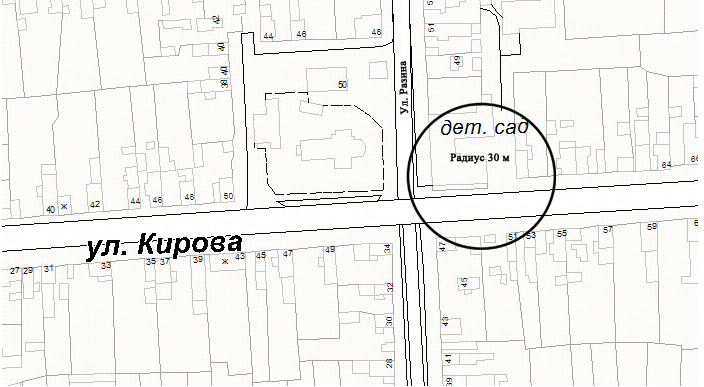 - Муниципальное дошкольное образовательное бюджетное учреждение «Детский сад №2 «Тополек» г. Соль-Илецка» Оренбургской области, 461500, Оренбургская область, г.Соль-Илецк, ул. Победы,1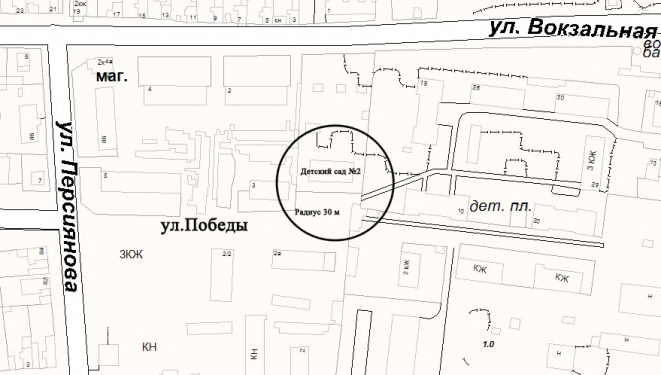 - Муниципальное дошкольное образовательное бюджетное учреждение «Детский сад №3  «Буратино» г. Соль-Илецка» Оренбургской области, 461500, Оренбургская область, г.Соль-Илецк, ул. Уральская, 32- Территория у здания МБУК «Районный дом культуры», 461500, Оренбургская область, г.Соль-Илецк, ул. Уральская, 34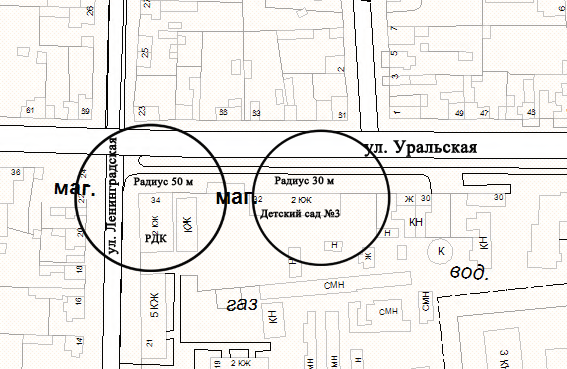  - Муниципальное дошкольное образовательное бюджетное учреждение «Детский сад общеразвивающего вида №4 «Лукоморье» г. Соль-Илецка» Оренбургской области, 461500, Оренбургская область, г.Соль-Илецк, ул. Чайковского, 2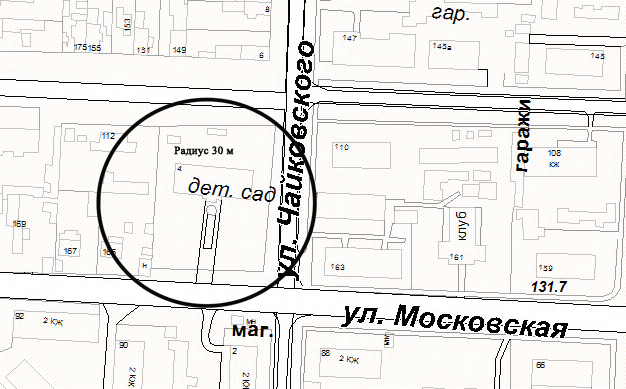 - Муниципальное дошкольное образовательное автономное учреждение «Детский сад № 5 «Радуга» г. Соль-Илецка  Оренбургской области, 461500, Оренбургская область, г.Соль-Илецк, ул.Ленинградская,45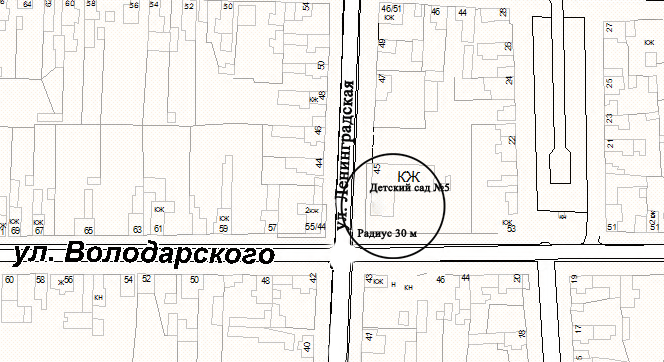  - Муниципальное дошкольное образовательное бюджетное учреждение «Детский сад общеразвивающего вида  №6 «Малыш» г. Соль-Илецка» Оренбургской области, 461500, Оренбургская область, г.Соль-Илецк, ул. Красноармейская,88 - Муниципальное дошкольное образовательное бюджетное учреждение «Детский сад общеразвивающего вида №9 «Огонек» г. Соль-Илецка» Оренбургской области, 461500, Оренбургская область, г.Соль-Илецк, ул. Володарского, 102 «А»  - Муниципальное общеобразовательное автономное  учреждение «Средняя общеобразовательная школа №4 г.Соль-Илецка» Оренбургской области, 461500, Оренбургская область, г.Соль-Илецк, ул.Володарского, 111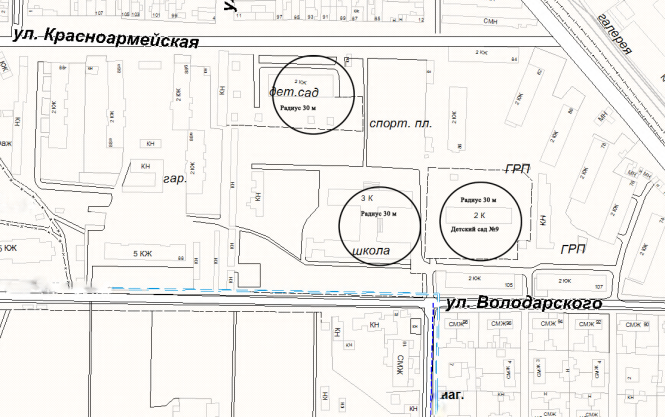 - Муниципальное дошкольное образовательное бюджетное учреждение «Детский сад комбинированного вида №7 «Солнышко» г. Соль-Илецка» Оренбургской области, 461500, Оренбургская область, г.Соль-Илецк, ул. Вокзальная, 104 - «Стоматология» ГБУЗ «Городская больница г. Соль-Илецка», 461500, Оренбургская область,                        г.Соль-Илецк, Вокзальная, 108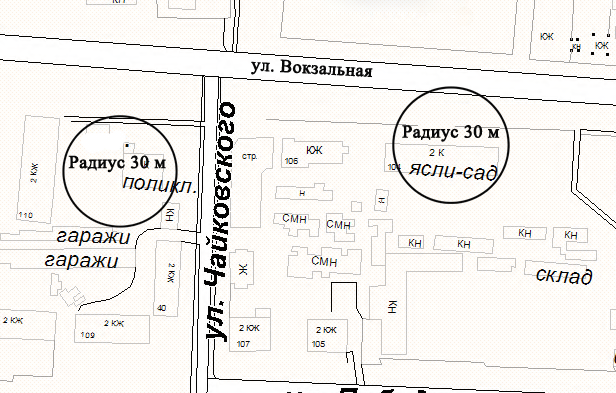  - Муниципальное дошкольное образовательное бюджетное учреждение «Детский сад общеразвивающего вида №8 г. Соль-Илецка» Оренбургской области, 461500, Оренбургская область, г.Соль-Илецк, п. Мирный, ул. Победы,1 - Территория у здания клуба п. Мирный, 461500, Оренбургская область,  г.Соль-Илецк, ул.  Островского, 2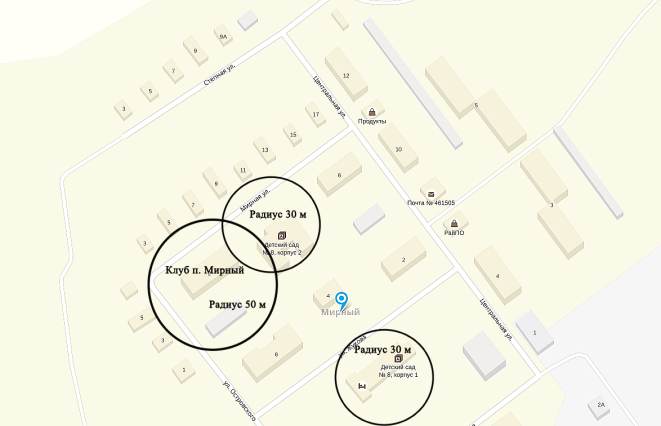 - Муниципальное дошкольное образовательное бюджетное учреждение «Детский сад общеразвивающего вида №10 «Светлячок» г. Соль-Илецка» Оренбургской области, 461500, Оренбургская область, г.Соль-Илецк, ул. Южная, 12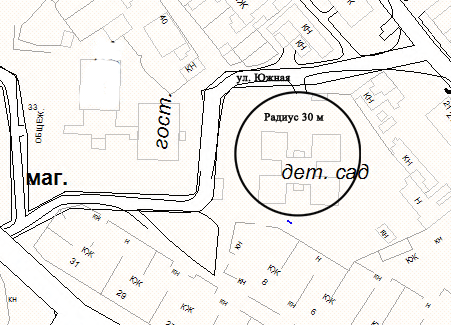 - Муниципальное дошкольное образовательное автономное учреждение «Детский сад № 11 «Пчёлка» г. Соль-Илецка  Оренбургской области, 461500, Оренбургская область, г.Соль-Илецк, ул. Пригородная,1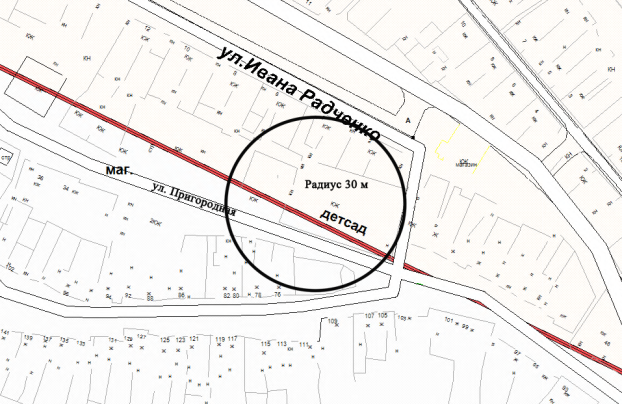  - Муниципальное дошкольное образовательное бюджетное учреждение «Детский сад общеразвивающего вида № 12 «Звёздочка» г. Соль-Илецка  Оренбургской области, 461500, Оренбургская область, г. Соль-Илецк, ул. Промышленная, 32/5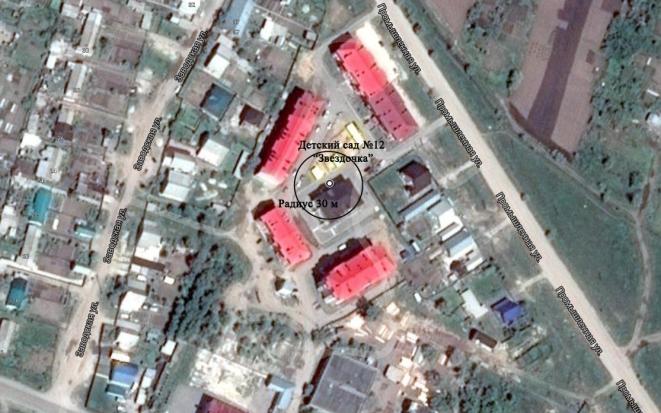  - Муниципальное дошкольное образовательное бюджетное учреждение «Детский сад  №13 «Арбузёнок» г. Соль-Илецка» Оренбургской области, 461500, Оренбургская область, г.Соль-Илецк, ул. Юбилейная, 17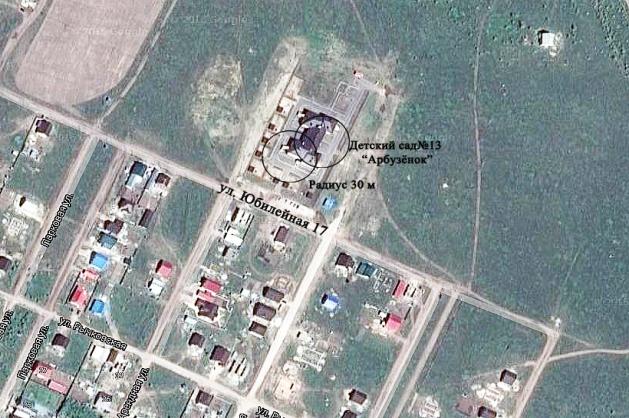 - Муниципальное общеобразовательное бюджетное учреждение «Средняя общеобразовательная школа №1 г.Соль-Илецка» Оренбургской области, 461500, Оренбургская область, г.Соль-Илецк, ул.Оржоникидзе, 7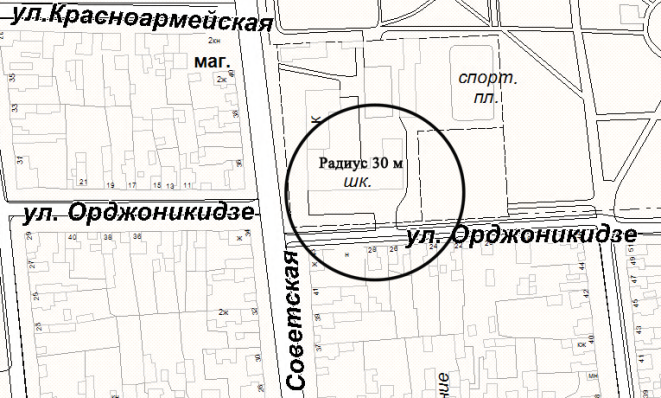  - Муниципальное общеобразовательное бюджетное учреждение «Средняя общеобразовательная школа №2 г.Соль-Илецка» Оренбургской области, 461500, Оренбургская область, г.Соль-Илецк, ул. Цвиллинга, 18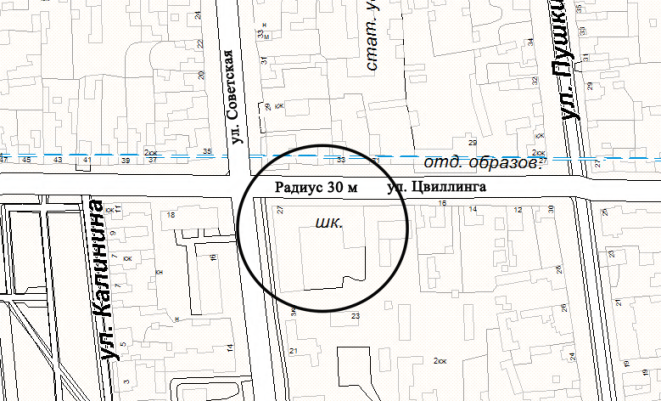  - Муниципальное общеобразовательное бюджетное учреждение «Средняя общеобразовательная школа №3 г.Соль-Илецка» Оренбургской области, 461500, Оренбургская область, г.Соль-Илецк, ул. Орская, 107 - Стадион «Юность», 461500, Оренбургская область, г.Соль-Илецк, ул. Московская, 82/1 - Муниципальное образовательное бюджетное учреждение дополнительного образования детей «ДЮСШ» Соль-Илецкого городского округа, 461500, Оренбургская область, г.Соль-Илецк, ул. Московская, 82 - Муниципальное образовательное бюджетное учреждение дополнительного образования детей «ДЮСШ Самбо 85» г. Соль-Илецка, 461500, Оренбургская область, г.Соль-Илецк, ул. Московская, 82 - Муниципальное образовательное бюджетное учреждение дополнительного образования детей «Детская школа искусств» Соль-Илецкого городского округа, 461500, Оренбургская область, г.Соль-Илецк, ул.Орская, 99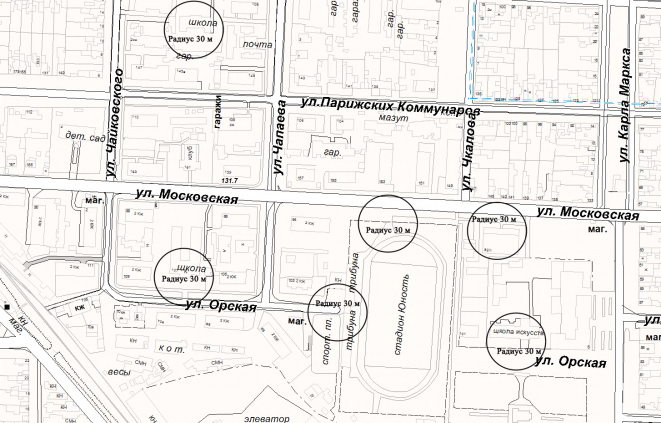  - Муниципальное общеобразовательное автономное учреждение «Средняя общеобразовательная школа №5 г.Соль-Илецка» Оренбургской области, 461500, Оренбургская область, г.Соль-Илецк, ул.Челкарская, 90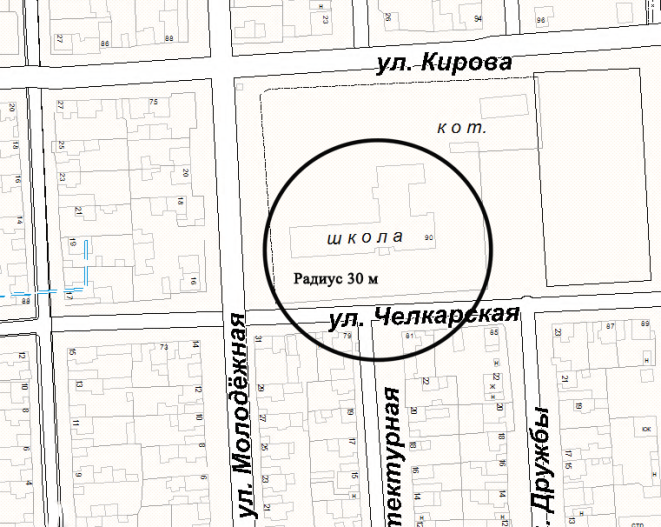  - Муниципальное общеобразовательное бюджетное учреждение «Средняя общеобразовательная школа №7 г.Соль-Илецка» Оренбургской области, 461500, Оренбургская область, г.Соль-Илецк, ул.Вокзальная, 79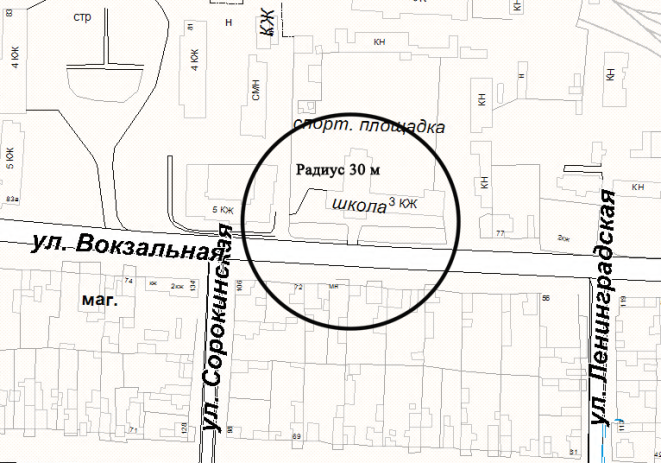  - Муниципальное общеобразовательное бюджетное учреждение «Лицей Соль-Илецкого городского округа» Оренбургской области, 461500, Оренбургская область, г.Соль-Илецк, ул.Шевченко, 1 - Физкультурно-оздоровительный комплекс «Юность», 461500, Оренбургская область,                        г.Соль-Илецк, ул. Шевченко, 4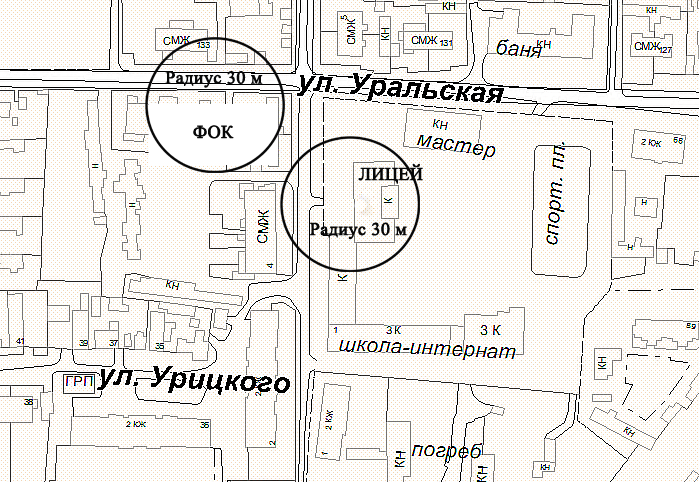  - Муниципальное образовательное бюджетное учреждение дополнительного образования «Центр творческого развития» Соль-Илецкого городского округа, 461500, Оренбургская область, г.Соль-Илецк, ул.Гонтаренко, 1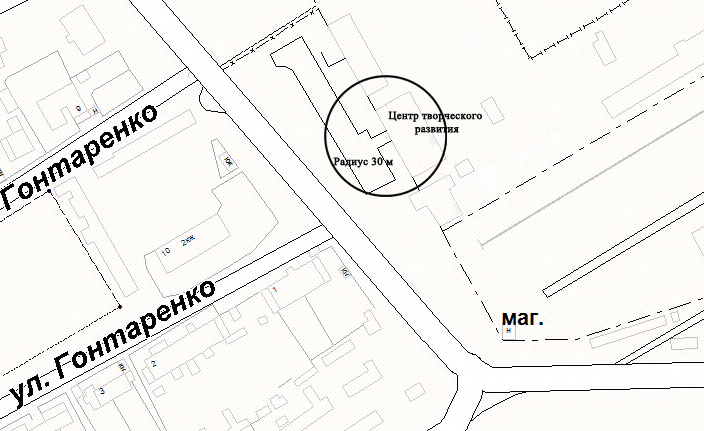 - Государственное автономное образовательное учреждение  среднего профессионального образования «Соль-Илецкий индустриально-технологический техникум Оренбургской области», 461500, Оренбургская область,  г.Соль-Илецк, ул.Орская, 169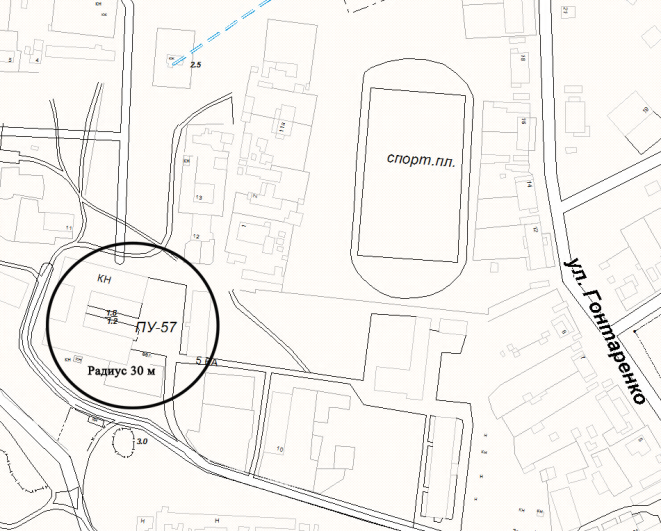 - ГБУЗ «Городская больница г. Соль-Илецка», 461500, Оренбургская область,                        г.Соль-Илецк, ул. Ленинградская, 1 - «Детская поликлиника» ГБУЗ «Городская больница г. Соль-Илецка», 461500, Оренбургская область, г.Соль-Илецк, ул. Сорокинская, 10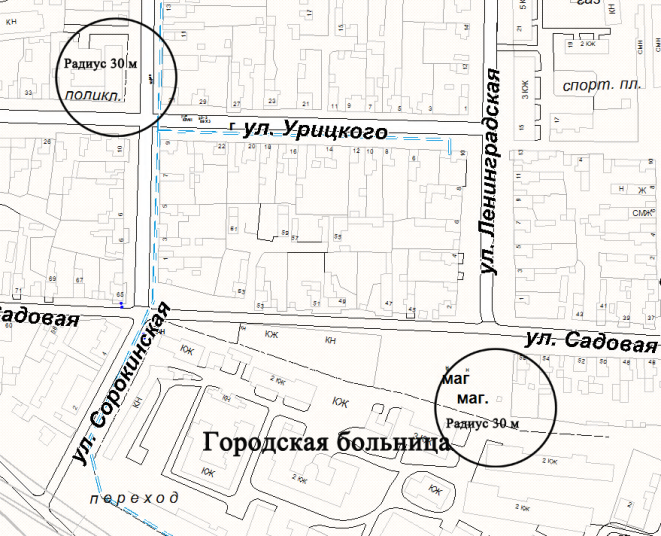 - ООО «СтоматологиЯ», 461500, Оренбургская область, г.Соль-Илецк, ул. Монтажников, 16 «А»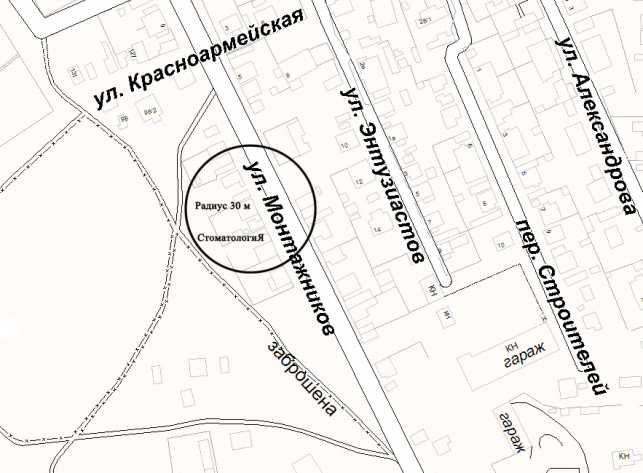  -  ООО «Дента-СТОМ», 461500, Оренбургская область, г.Соль-Илецк, Уральская, 30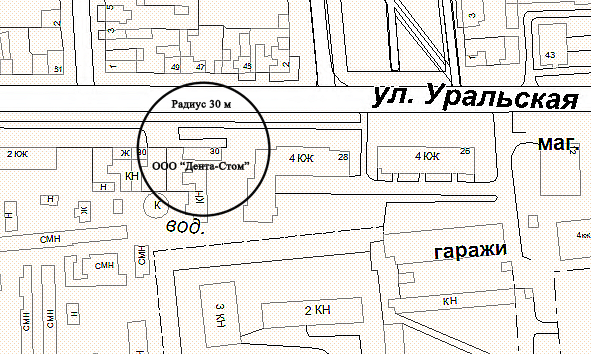 - ООО «Соль-Илецкий кооперативный рынок», 461500, Оренбургская область, г.Соль-Илецк, ул. Оренбургская, 11 - Автовокзал, 461500, Оренбургская область, г.Соль-Илецк, ул. Персиянова, 1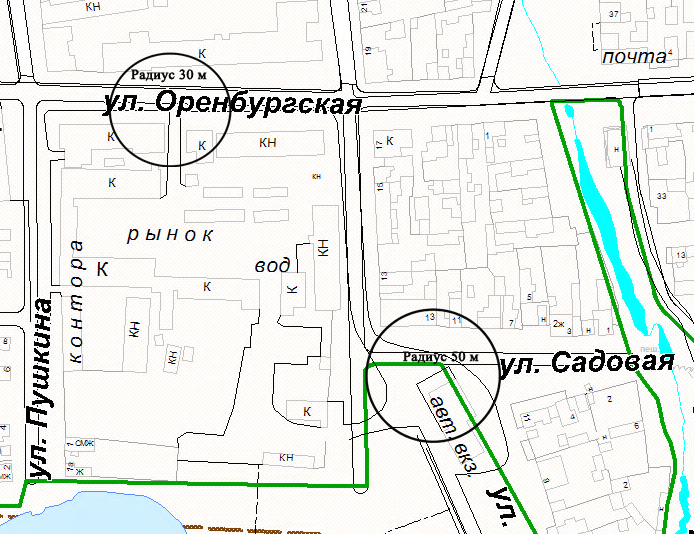  - Ж/д вокзал, 461500, Оренбургская область, г.Соль-Илецк, ул. Вокзальная, 99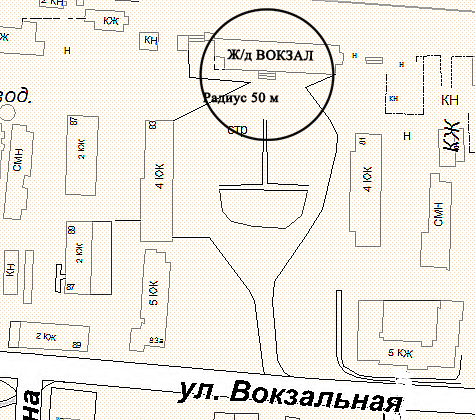  - Территория у здания клуба им. Ленина, 461500, Оренбургская область, г.Соль-Илецк, ул. Вокзальная, 88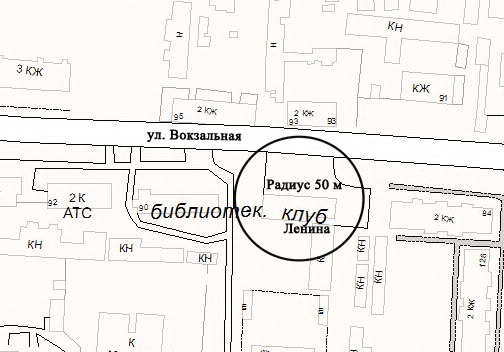  - Территория у здания клуба «Горняк», 461500, Оренбургская область,   г.Соль-Илецк, ул. Южная, 33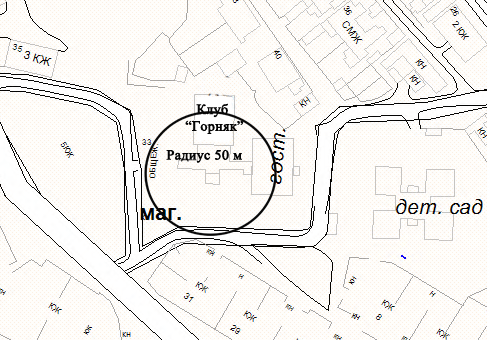  - Территория у здания «Центра культурного развития», 461500, Оренбургская область,    г.Соль-Илецк, ул. Персиянова, 40П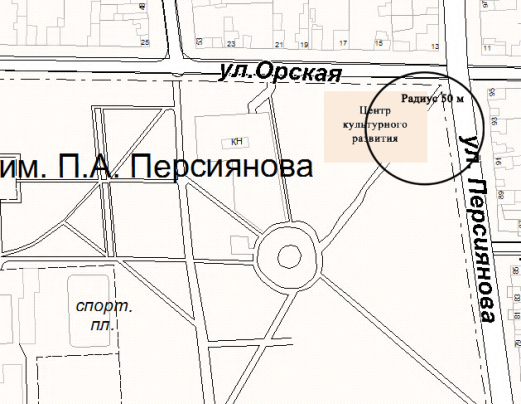 Боевогорский территориальный  отдел  - Муниципальное дошкольное образовательное бюджетное учреждение «Детский сад «Зорька» с. Боевая Гора» Соль-Илецкого городского округа Оренбургской области, 461515, Оренбургская область, Соль-Илецкий район, с.Боевая Гора, ул.Таврическая,36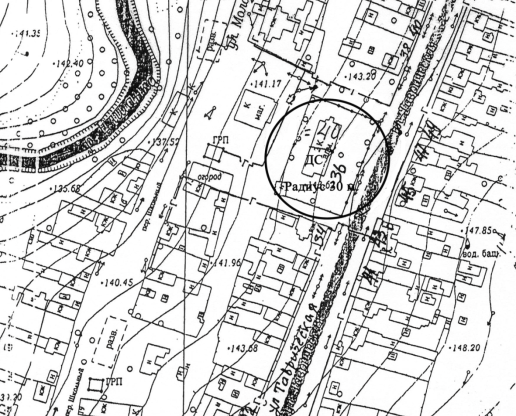  - Муниципальное общеобразовательное бюджетное учреждение «Боевогорская средняя общеобразовательная школа» Соль-Илецкого городского округа Оренбургской области, 461515, Оренбургская область, Соль-Илецкий район, с.Боевая Гора, пер.Школьный,1 - Фельдшерско-акушерский пункт с. Боевая Гора ГБУЗ «Городская больница г. Соль-Илецка», 461515, Оренбургская область, Соль-Илецкий район, с.Боевая Гора, ул.Таврическая, 20 - Территория у здания сельского дома культуры, 461515, Оренбургская область,                           Соль-Илецкий район, с.Боевая Гора, ул.Таврическая, 14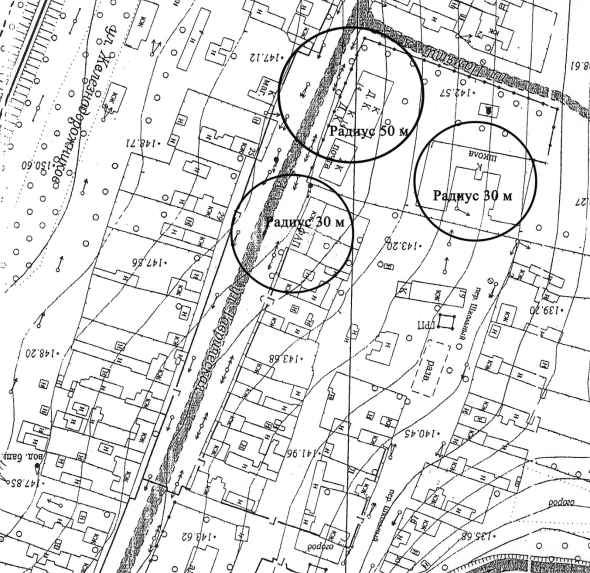 - Территория у здания сельского дома культуры, 461510, Оренбургская область, Соль-Илецкий район, ст.Маячная, ул.Элеваторная, 1 - Фельдшерско-акушерский пункт ст. Маячная ГБУЗ «Городская больница г. Соль-Илецка», 461510, Оренбургская область,  Соль-Илецкий район, ст.Маячная, ул.Элеваторная, 1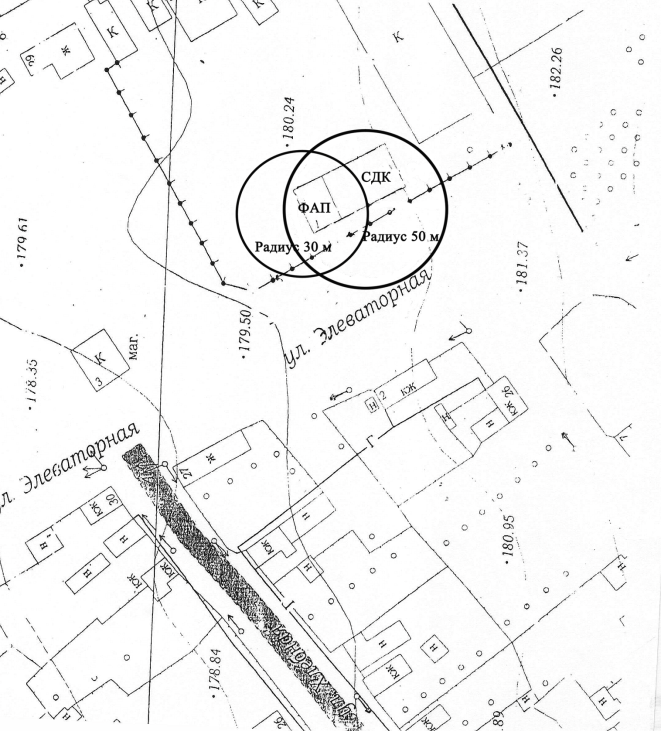 - Муниципальное общеобразовательное бюджетное учреждение «Маячная средняя общеобразовательная школа» Соль-Илецкого городского округа Оренбургской области, 461510, Оренбургская область, Соль-Илецкий район, ст.Маячная, ул.Железнодорожная,1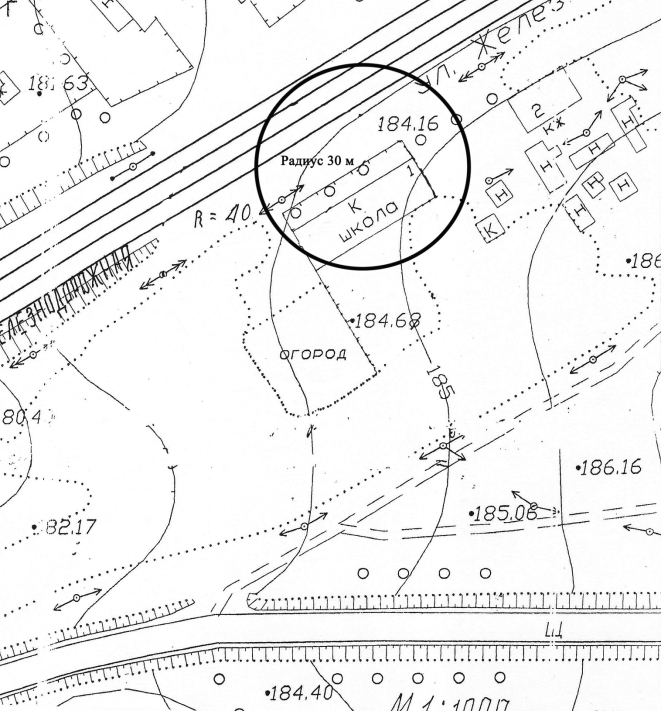 Буранный территориальный отдел- Муниципальное общеобразовательное бюджетное учреждение «Буранная средняя общеобразовательная школа» Соль-Илецкого городского округа Оренбургской области, 461535, Оренбургская область, Соль-Илецкий район, с.Буранное, ул.Кооперативная, 21 «Б» - Муниципальное дошкольное образовательное бюджетное учреждение «Детский сад «Солнышко»  с. Буранное» Соль-Илецкого городского округа  Оренбургской области, 461535, Оренбургская область, Соль-Илецкий район, с.Буранное, ул.Кооперативная,21 «А» 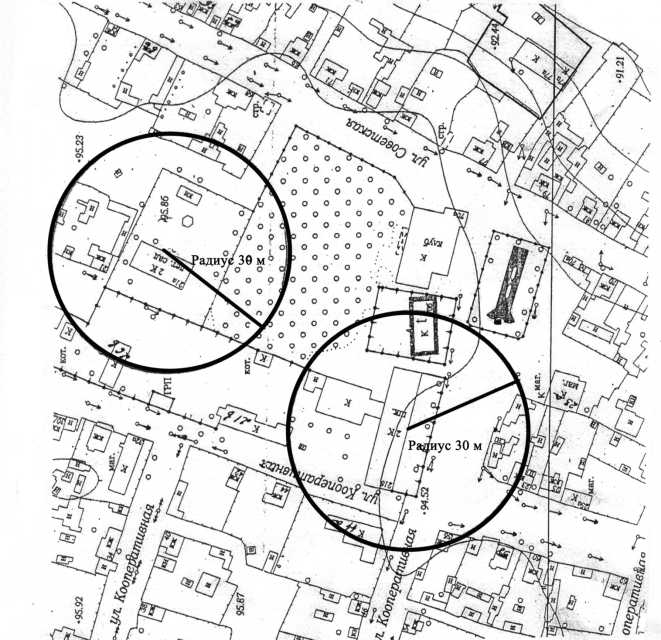  - Буранная врачебная амбулатория ГБУЗ «Городская больница г. Соль-Илецка», 461535, Оренбургская область, Соль-Илецкий район, с.Буранное, ул.Рабочая, 46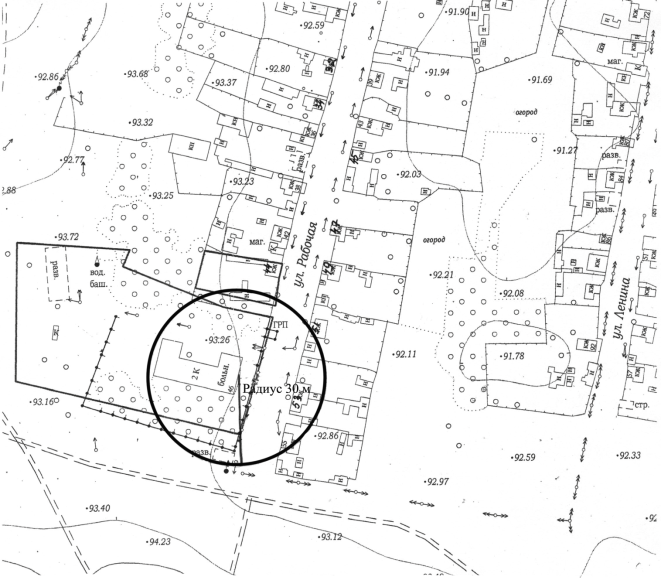 Ветлянский территориальный отдел - Муниципальное дошкольное образовательное бюджетное учреждение «Детский сад «Калинка»  с. Ветлянка» Соль-Илецкого городского округа Оренбургской области, 461532, Оренбургская область, Соль-Илецкий район, с.Ветлянка, ул.Молодежная, 1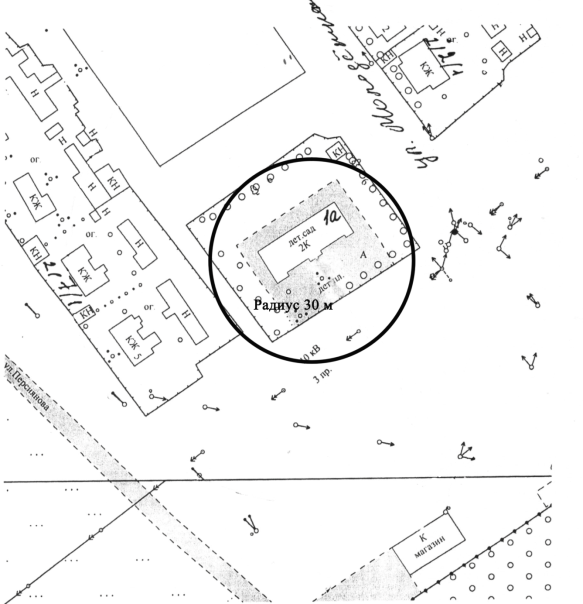  - Муниципальное общеобразовательное автономное учреждение «Ветлянская средняя общеобразовательная школа» Соль-Илецкого городского округа  Оренбургской области, 461532, Оренбургская область, Соль-Илецкий район, с.Ветлянка, ул.Школьная,32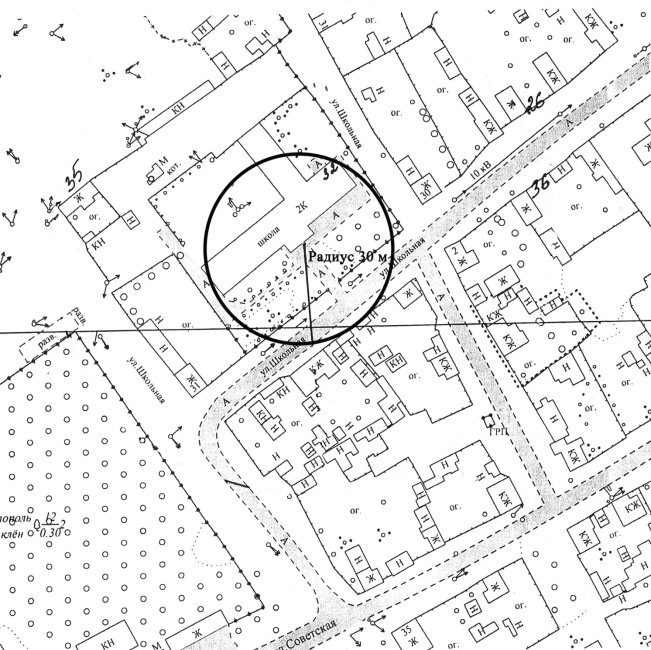  - Фельдшерский акушерский пункт с. Ветлянка ГБУЗ «Городская больница г. Соль-Илецка», 461532, Оренбургская область, Соль-Илецкий район, с.Ветлянка, ул. Набережная, 1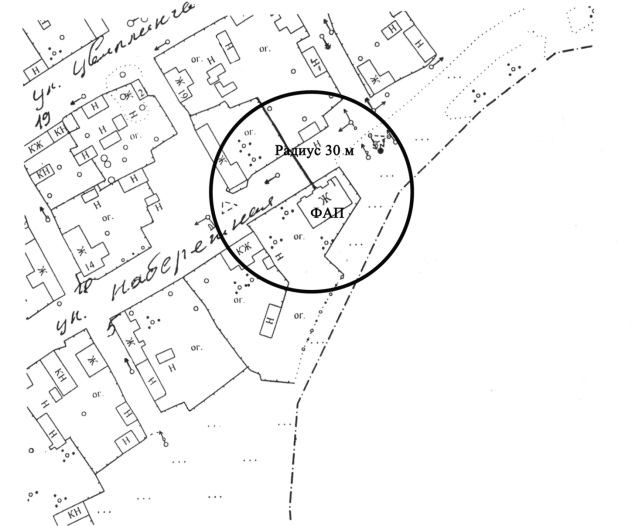 Григорьевский территориальный отдел - Муниципальное дошкольное образовательное автономное учреждение «Детский сад «Колосок»  с. Григорьевка» Соль-Илецкого городского округа Оренбургской области, 461543, Оренбургская область, Соль-Илецкий район, с.Григорьевка, ул.Красноармейская, 2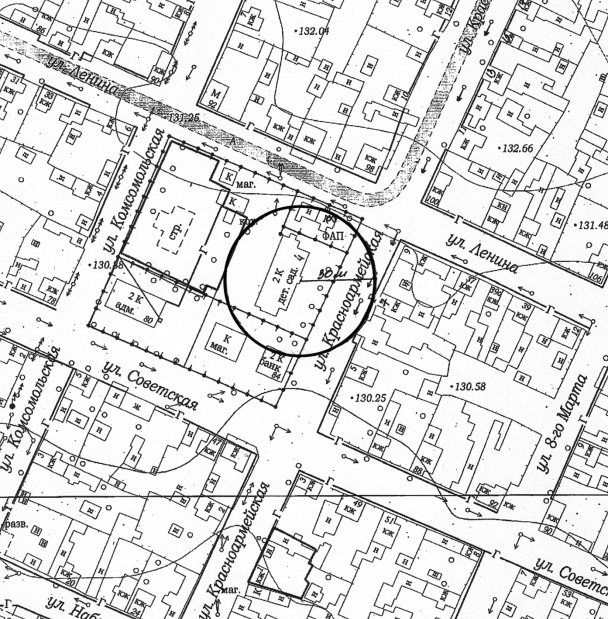  - Муниципальное общеобразовательное автономное учреждение «Григорьевская средняя общеобразовательная школа» Соль-Илецкого городского округа Оренбургской области, 461543, Оренбургская область, Соль-Илецкий район, с.Григорьевка, ул.Пионерская,3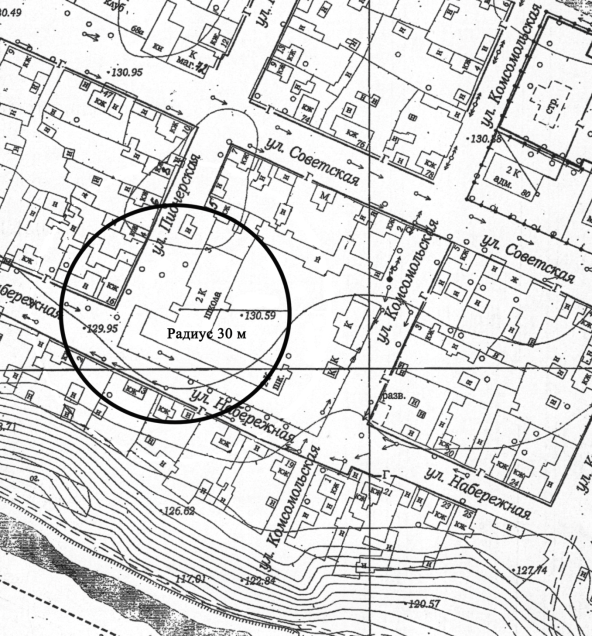 - Фельдшерско-акушерский пункт с. Григорьевка ГБУЗ «Городская больница г. Соль-Илецка», 461543, Оренбургская область, Соль-Илецкий район, с.Казанка, ул. Красноармейская, 8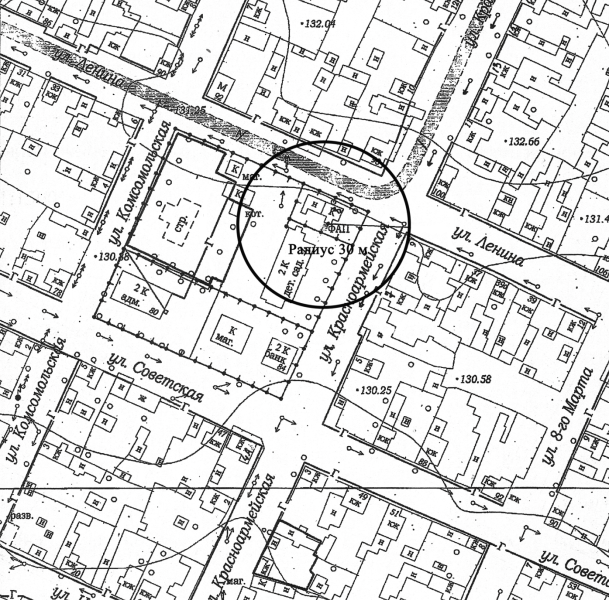  - Территория у здания сельского дома культуры с. Григорьевка, 461543, Оренбургская область, Соль-Илецкий район, с.Григорьевка, ул.Советская, 68 «а»,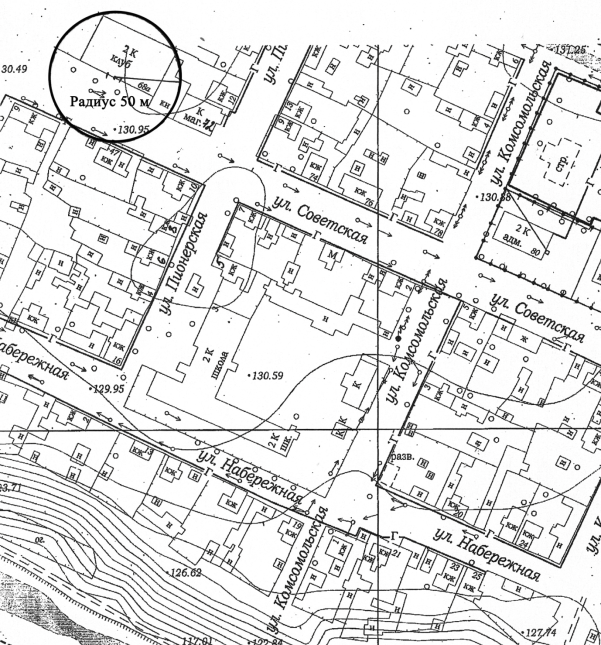 - Муниципальное общеобразовательное бюджетное учреждение «Казанская основная общеобразовательная школа» Соль-Илецкого городского округа Оренбургской области, 461543, Оренбургская область, Соль-Илецкий район, с.Казанка, пер.Школьный,1 - Территория у здания сельского дома культуры с. Казанка, 461543, Оренбургская область,                                Соль-Илецкий район, с.Казанка, пер. Школьный, 2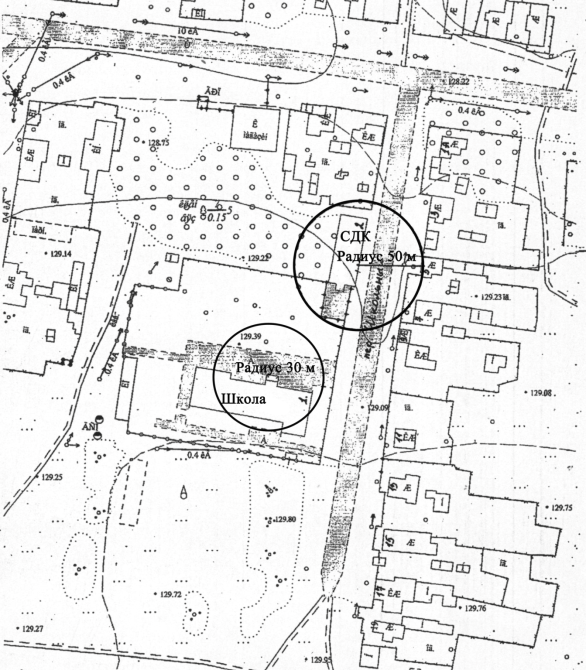  - Территория у здания сельского дома культуры пос. Возрождение, 461543, Оренбургская область, Соль-Илецкий район, с.Григорьевка, ул. Луговая, 1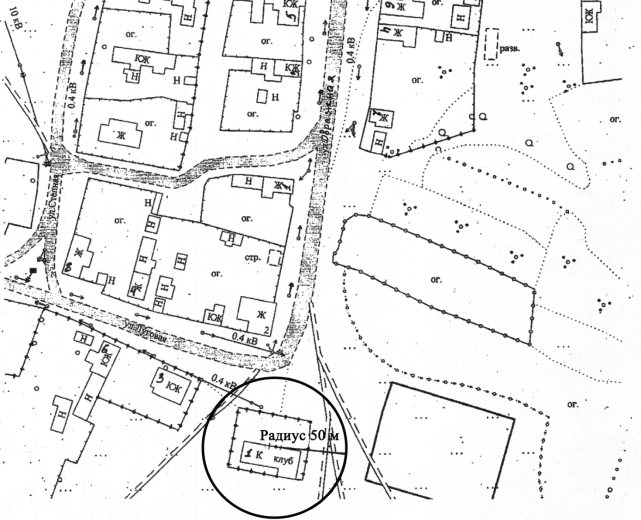 Дружбинский территориальный отдел - Муниципальное дошкольное образовательное бюджетное учреждение «Детский сад «Березка» с. Дружба» Соль-Илецкого городского округа  Оренбургской области, 461514, Оренбургская область, Соль-Илецкий район, с.Дружба, ул.Школьная, 9 - Муниципальное общеобразовательное бюджетное учреждение «Дружбинская средняя общеобразовательная школа» Соль-Илецкого  городского округа  Оренбургской области, 461514, Оренбургская область,   Соль-Илецкий район, с.Дружба, ул.Школьная,7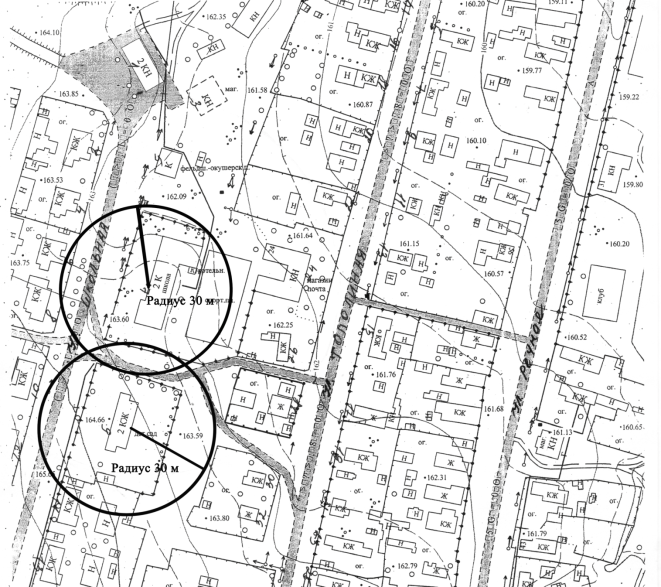  - Фельдшерско-акушерский пункт с. Дружба ГБУЗ «Городская больница г. Соль-Илецка», 461514, Оренбургская область,   Соль-Илецкий район, с.Дружба, ул.Школьная,5 - Территория у здания сельского дома культуры с. Дружба, 461514, Оренбургская область,   Соль-Илецкий район, с.Дружба, ул.Речная, 33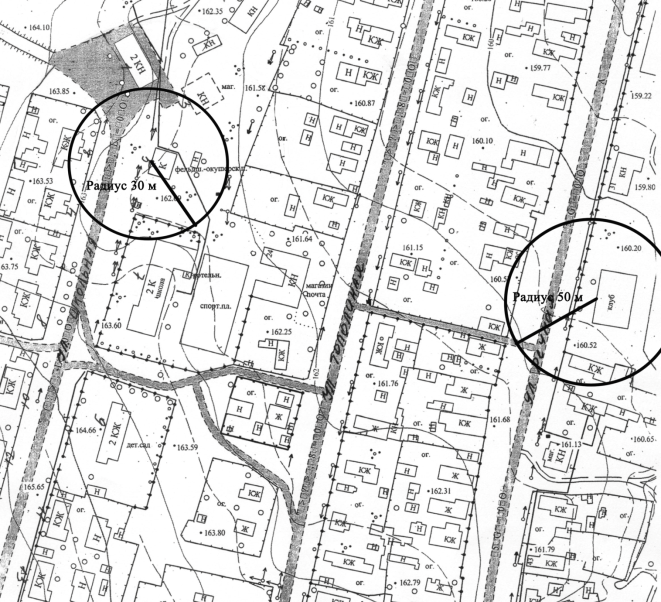 Изобильный территориальный отдел - Муниципальное дошкольное образовательное бюджетное учреждение «Детский сад «Сказка»  с. Изобильное» Соль-Илецкого городского округа  Оренбургской области, 461533, Оренбургская область, Соль-Илецкий район, с.Изобильное, ул.Советская, 2 - Муниципальное общеобразовательное бюджетное учреждение «Изобильная средняя общеобразовательная школа» Соль-Илецкого городского округа Оренбургской области, 461533, Оренбургская область, Соль-Илецкий район, с.Изобильное, ул.Горького,4 - Изобильный фельдшерский акушерский пункт ГБУЗ «Городская больница г. Соль-Илецка», 461533, Оренбургская область, Соль-Илецкий район, с.Изобильное, ул. Советская, 22 - Территория у здания сельского дома культуры с. Изобильное, 461533, Соль-Илецкий район, с. Изобильное, ул. М.Горького, 1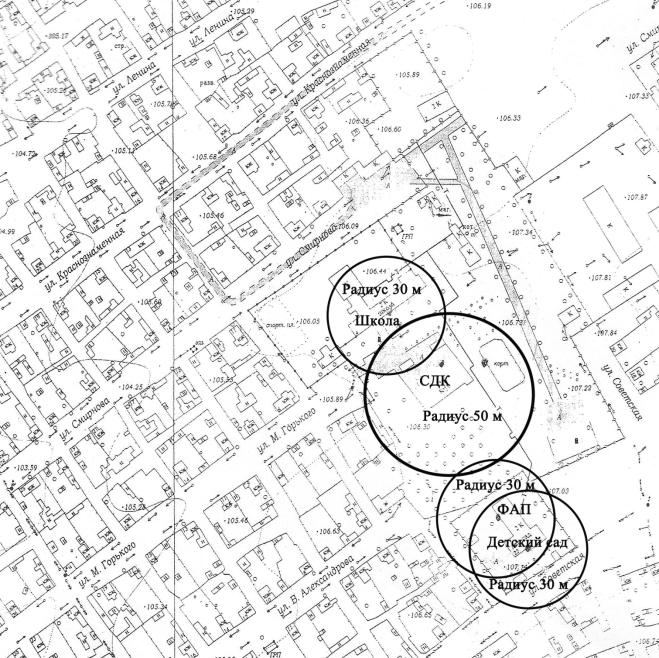  - Фельдшерский акушерский пункт ст. Цвиллинга ГБУЗ «Городская больница г. Соль-Илецка», 461533, Оренбургская область, Соль-Илецкий район, ст. Цвиллинга, переулок Элеваторный, 2/1 - Территория у здания сельского клуба ст. Цвиллинга, 461520, Соль-Илецкий район, ст. Цвиллинга, ул. Элеваторная, 23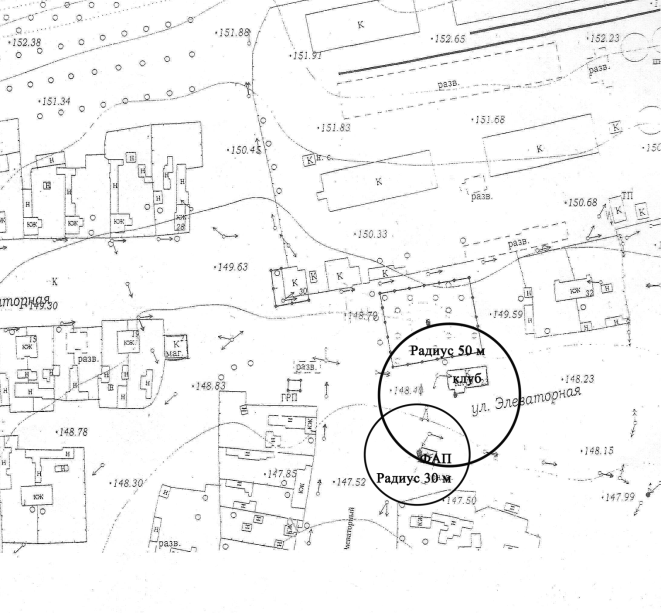  - Станция ж/д вокзала ст. Цвиллинга, 461533, Оренбургская область, Соль-Илецкий район, ст. Цвиллинга, ул. Элеваторная, 31  - Филиал (отделение) Муниципального общеобразовательного бюджетного учреждения «Изобильная средняя общеобразовательная школа» Соль-Илецкого городского округа Оренбургской области, 461533, Оренбургская область, Соль-Илецкий район, ст. Цвиллинга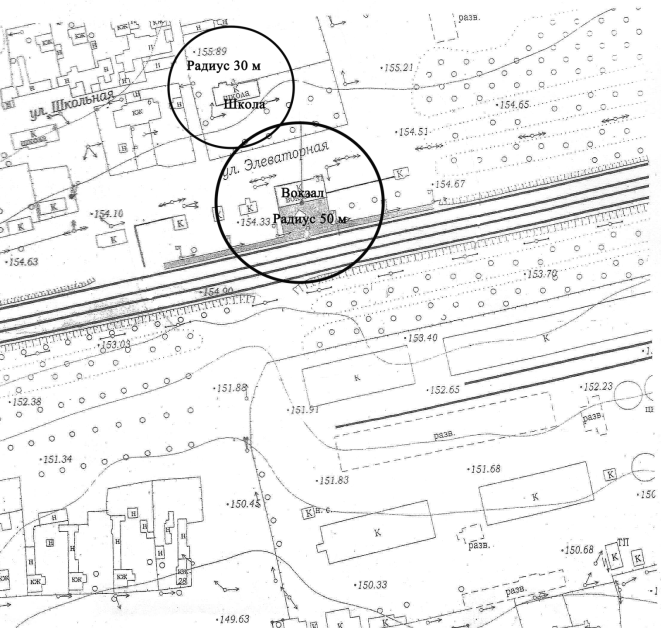 Красномаякский территориальный отдел - Муниципальное дошкольное образовательное бюджетное учреждение «Детский сад «Солнышко»   с. Ащебутак» Соль-Илецкого городского округа  Оренбургской области, 461516, Оренбургская область, Соль-Илецкий район, с.Ащебутак, ул.Центральная, 44- Фельдшерский акушерский пункт с. Ащебутак ГБУЗ «Городская больница г. Соль-Илецка», 461516, Оренбургская область,  Соль-Илецкий район, с.Ащебутак, ул.Центральная, 44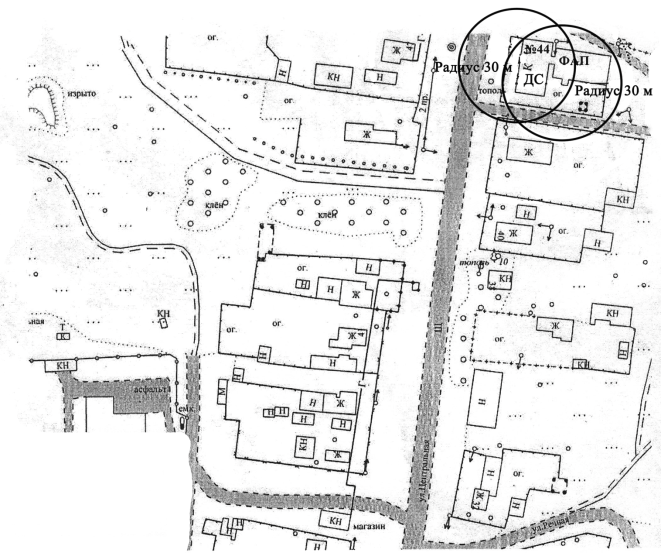 - Муниципальное дошкольное образовательное бюджетное учреждение «Детский сад «Березка» с. Маякское» Соль-Илецкогогородского округа  Оренбургской области, 461511, Оренбургская область, Соль-Илецкий район, с.Маякское, ул.Центральная,65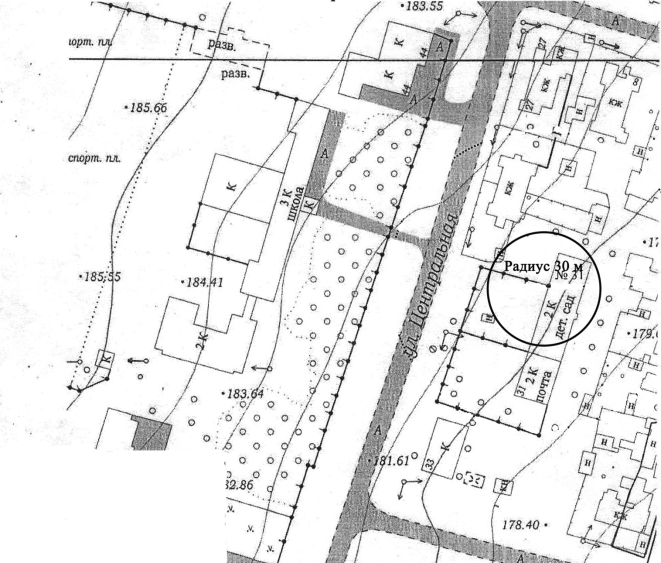  - Муниципальное дошкольное образовательное бюджетное учреждение «Детский сад «Теремок» п. Малопрудный» Соль-Илецкого городского округа  Оренбургской области, 461511, Оренбургская область, Соль-Илецкий район, п. Малопрудный, ул. Первомайская,11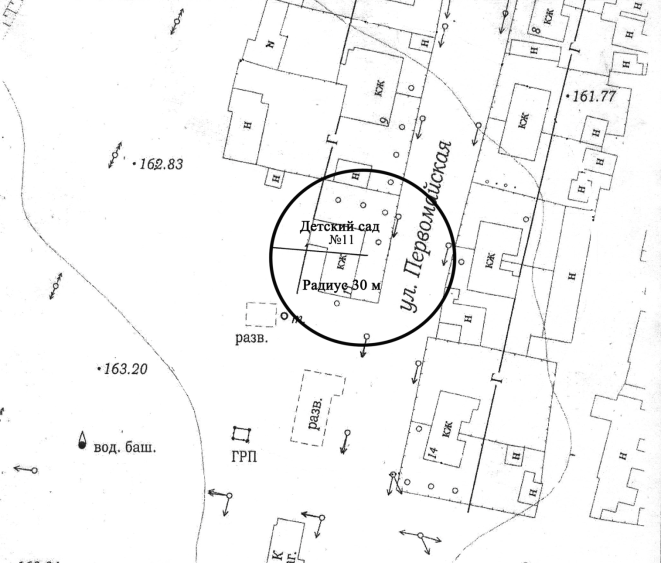  - Муниципальное общеобразовательное бюджетное учреждение «Ащебутакская средняя общеобразовательная школа» Соль-Илецкого городского округа Оренбургской области, 461516, Оренбургская область,  Соль-Илецкий район, с.Ащебутак, ул.Зеленая,36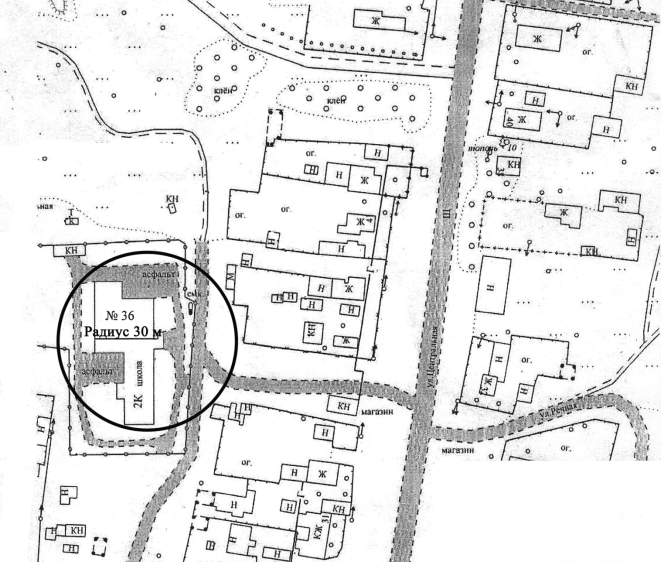  - Муниципальное общеобразовательное бюджетное учреждение «Красномаякская средняя общеобразовательная школа» Соль-Илецкого городского округа Оренбургской области, 461511, Оренбургская область,  Соль-Илецкий район, с. Маякское, ул.Центральная,82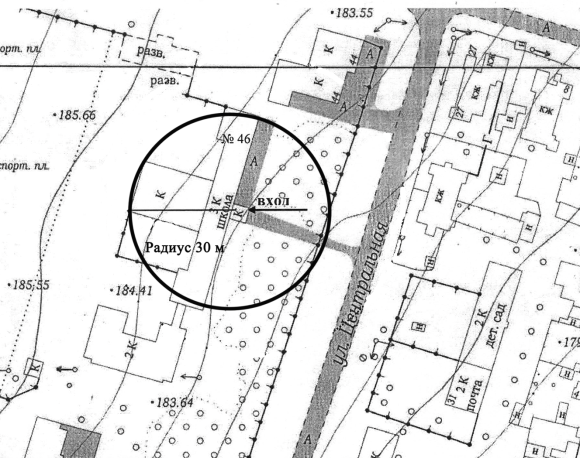 - Филиал муниципального общеобразовательного бюджетного учреждения «Красномаякская средняя общеобразовательная школа» Соль-Илецкого городского округа Оренбургской области, 461511, Оренбургская область, Соль-Илецкий район, с. Елшанка, ул.Магистральная, 13- Территория у здания сельского дома культуры, 461511, Оренбургская область,    Соль-Илецкий район,   с. Елшанка, ул. Магистральная, 12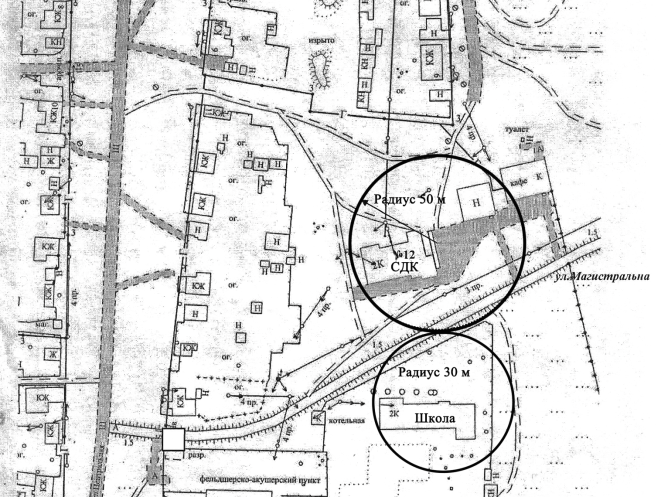 - Фельдшерский акушерский пункт с. Елшанка ГБУЗ «Городская больница г. Соль-Илецка», 461511, Оренбургская область,  Соль-Илецкий район,  с. Елшанка, ул.Центральная, 22/1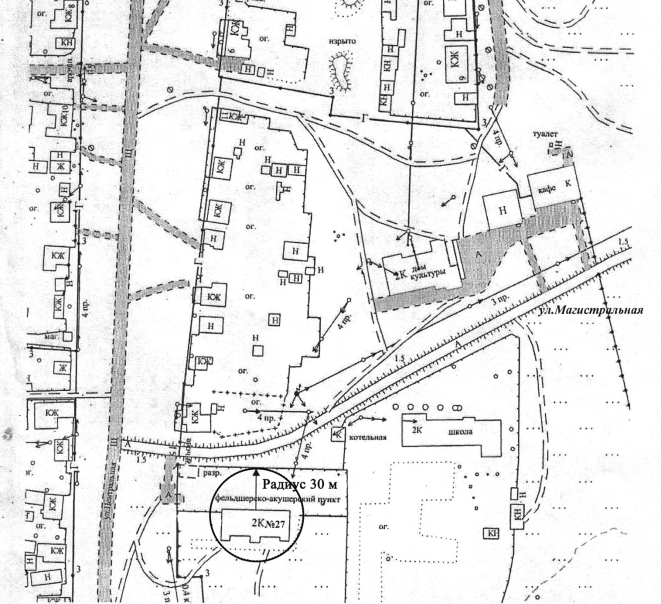 - Фельдшерский акушерский пункт с. Маякское ГБУЗ «Городская больница г. Соль-Илецка», 461511, Оренбургская область, Соль-Илецкий район, с. Маякское, ул.Центральная,1,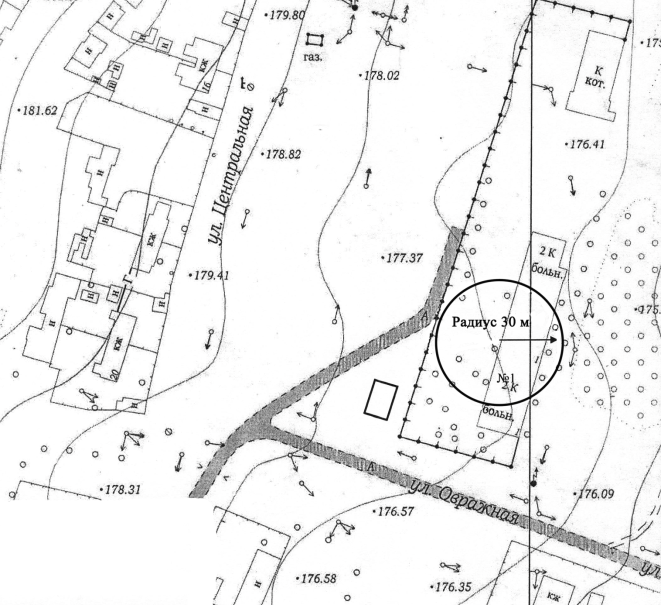  - Территория у здания сельского дома культуры, 461511, Оренбургская область,   Соль-Илецкий район, с. Маякское, ул.Центральная,38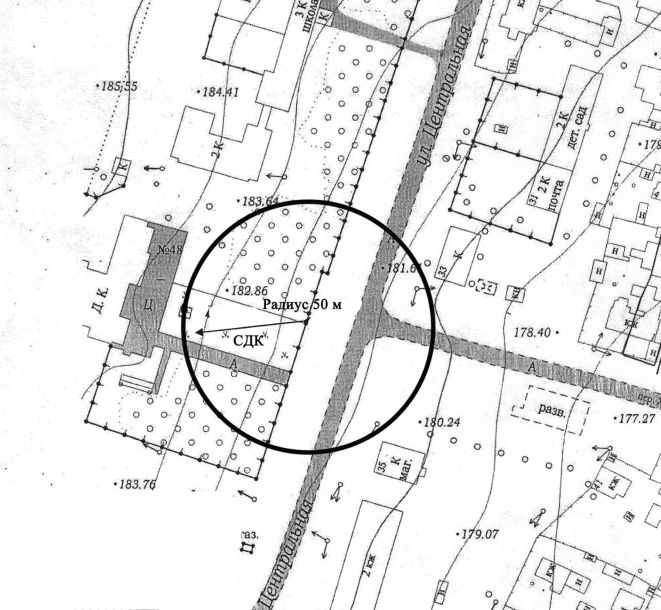 - Территория у здания сельского дома культуры, 461511, Оренбургская область,  Соль-Илецкий район,  с. Ащебутак, ул. Центральная, 36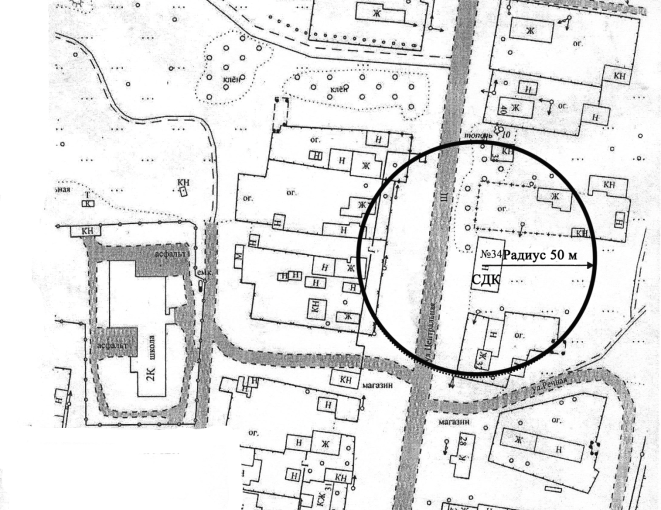 Кумакский территориальный отдел - Муниципальное образовательное автономное  учреждение «Кумакская СОШ» Соль-Илецкого городского округа Оренбургской области, 461548, Оренбургская область, Соль-Илецкий район, с.Кумакское, ул.Центральная, 30 - Фельдшерский акушерский пункт с. Кумакское ГБУЗ «Городская больница г. Соль-Илецка», 461548, Оренбургская область, Соль-Илецкий район, с.Кумакское, ул.Молодежная, 11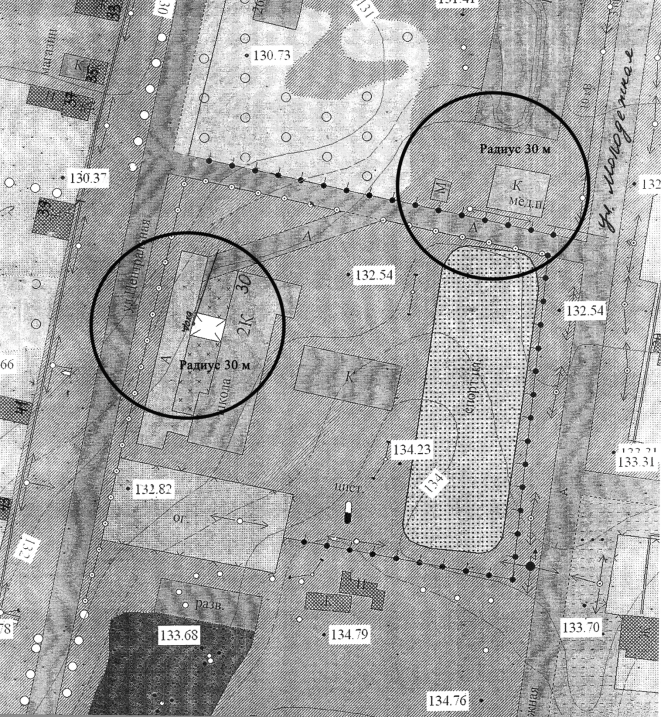  - Территория у здания сельского дома культуры, 461548, Оренбургская область, Соль-Илецкий район, с.Кумакское, ул.Центральная, 24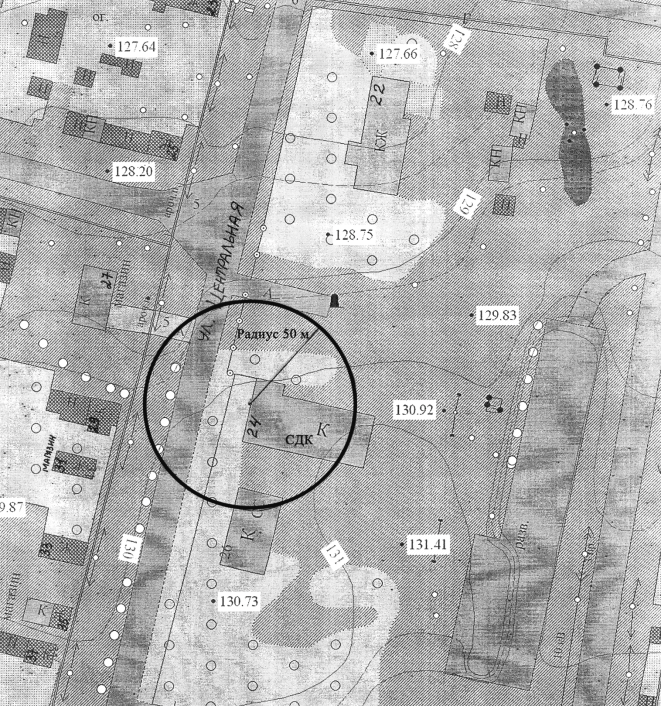 Линевский территориальный отдел - Муниципальное дошкольное образовательное автономное  учреждение «Детский сад с. Линёвка» Соль-Илецкого городского округа Оренбургской области, 461542, Оренбургская область, Соль-Илецкий район, с.Линёвка, ул.Горбунова, 63 - Муниципальное общеобразовательное бюджетное учреждение «Линевская средняя общеобразовательная школа» Соль-Илецкого городского округа Оренбургской области, 461537, Оренбургская область, Соль-Илецкий район, с.Линевка, ул.Горбунова,66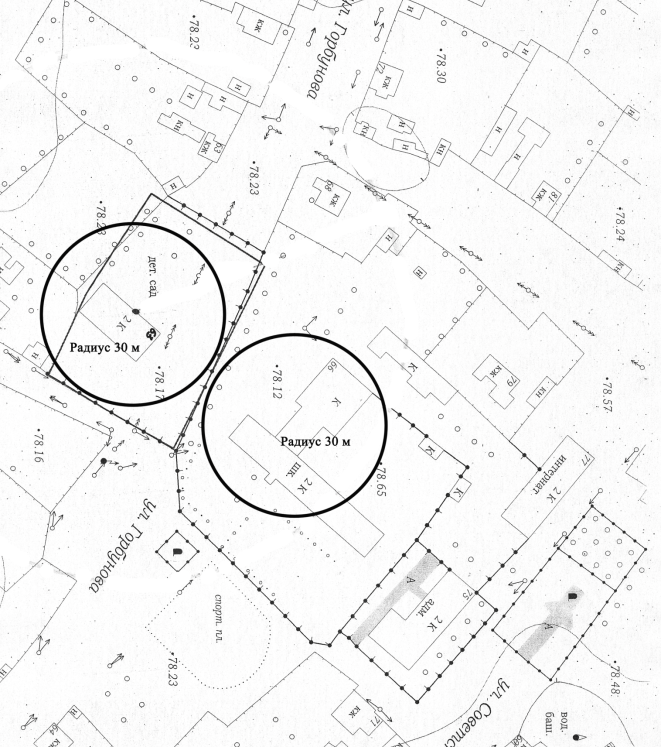  - Линевская врачебная амбулатория ГБУЗ «Городская больница г. Соль-Илецка», 461537, Оренбургская область,  Соль-Илецкий район, с.Линевка, ул.Набережная, 1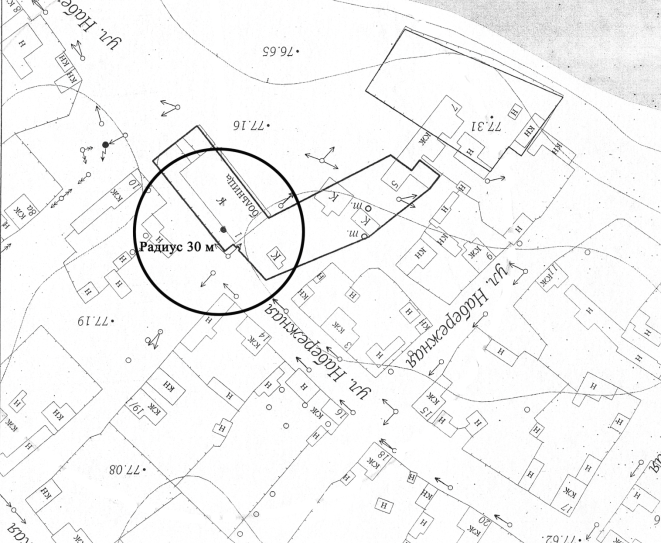 Михайловский территориальный отдел - Муниципальное дошкольное образовательное бюджетное  учреждение «Детский сад» с. Михайловка»  Соль-Илецкого городского округа Оренбургской области, 461513, Оренбургская область, Соль-Илецкий район, с.Михайловка, ул.Школьная, 2 - Муниципальное общеобразовательное бюджетное учреждение «Михайловская средняя общеобразовательная школа» Соль-Илецкого городского округа Оренбургской области, 461513, Оренбургская область,  Соль-Илецкий район, с.Михайловка, ул.Учительская,3- Территория у здания Михайловского сельского дома культуры, 461513, Оренбургская область, Соль-Илецкий район, с.Михайловка, ул.Учительская,4,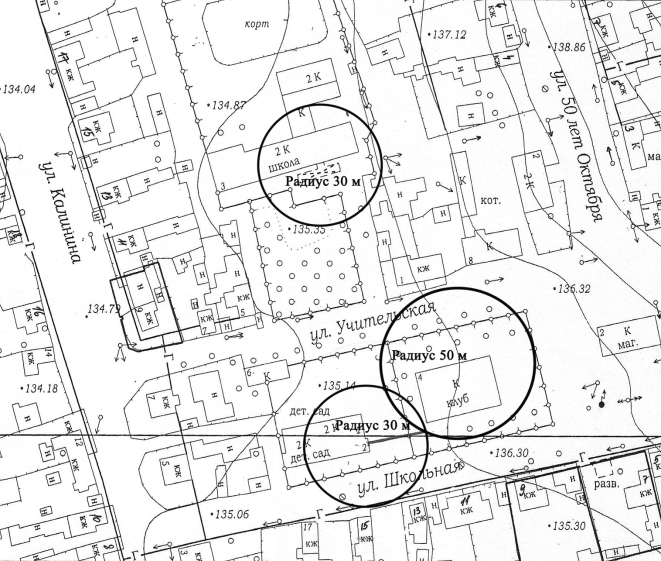  - Фельдшерский акушерский пункт с. Михайловка ГБУЗ «Городская больница г. Соль-Илецка», 461513, Оренбургская область, Соль-Илецкий район, с.Михайловка, ул.Почтовая, 13/2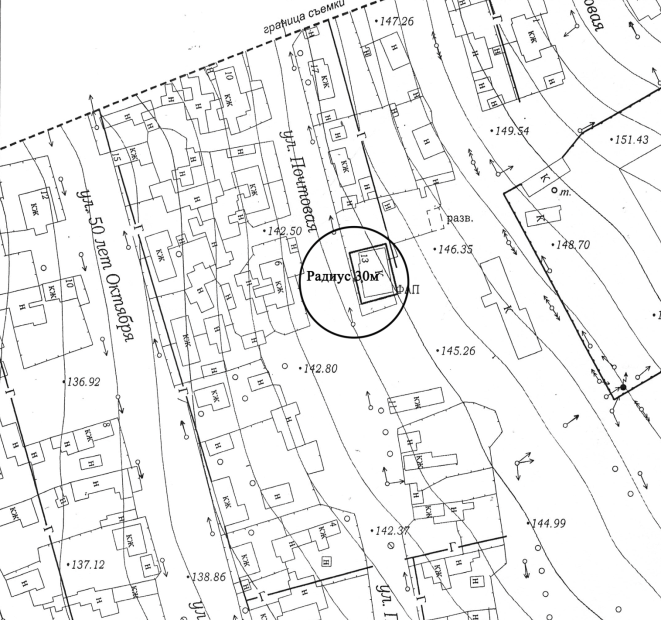  - Фельдшерский акушерский пункт с. Беляевка ГБУЗ «Городская больница г. Соль-Илецка», 461513, Оренбургская область, Соль-Илецкий район, с.Беляевка, ул.Комарова, 6 -  Филиал муниципального общеобразовательного бюджетного учреждения «Михайловская средняя общеобразовательная школа» Соль-Илецкого городского округа Оренбургской области, 461513, Оренбургская область,  Соль-Илецкий район, с.Беляевка 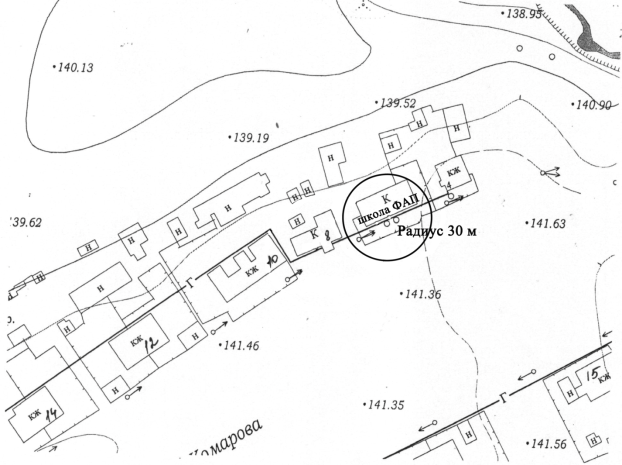 - Территория у здания Смирновского сельского дома культуры, 461513, Оренбургская область,                           Соль-Илецкий район, с.Смирновка, ул.Новая, 9 - Филиал (отделение) Муниципального общеобразовательного бюджетного учреждения «Михайловская средняя общеобразовательная школа» Соль-Илецкого городского округа Оренбургской области - Фельдшерский акушерский пункт с. Смирновка ГБУЗ «Городская больница г. Соль-Илецка», 461513, Оренбургская область,  Соль-Илецкий район, с.Смирновка, ул.Новая, 8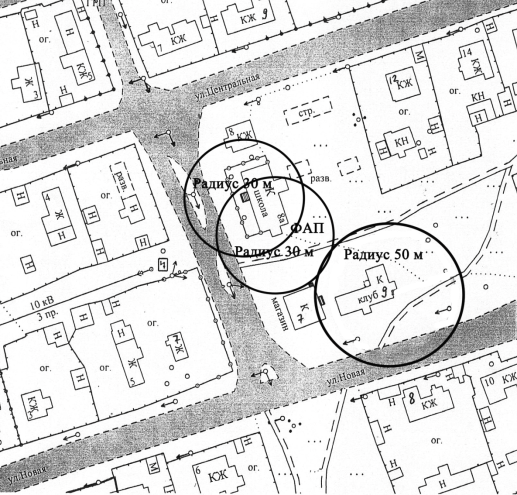 Новоилецкий территориальный отдел - Муниципальное общеобразовательное бюджетное учреждение «Новоилецкая средняя общеобразовательная школа» Соль-Илецкого городского округа Оренбургской области, 461536, Оренбургская область, Соль-Илецкий район, с.Новоилецк, ул.Колхозная,47 - Муниципальное дошкольное образовательное автономное  учреждение «Детский сад  с. Новоилецк» Соль-Илецкого городского округа Оренбургской области, 461542, Оренбургская область, Соль-Илецкий район, с.Новоилецк, ул.Колхозная,47 «а» - Территория у здания сельского дома культуры с. Новоилецк, 461536, с. Новоилецк, ул. Советская, 59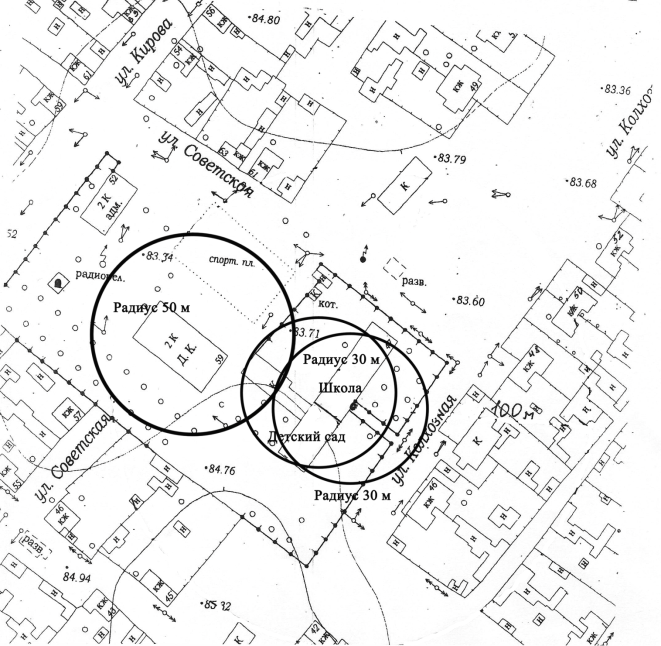 - Фельдшерский акушерский пункт с. Новоилецка ГБУЗ «Городская больница г. Соль-Илецка», 461542, Оренбургская область, Соль-Илецкий район, с.Новоилецк, ул.Кирова, 50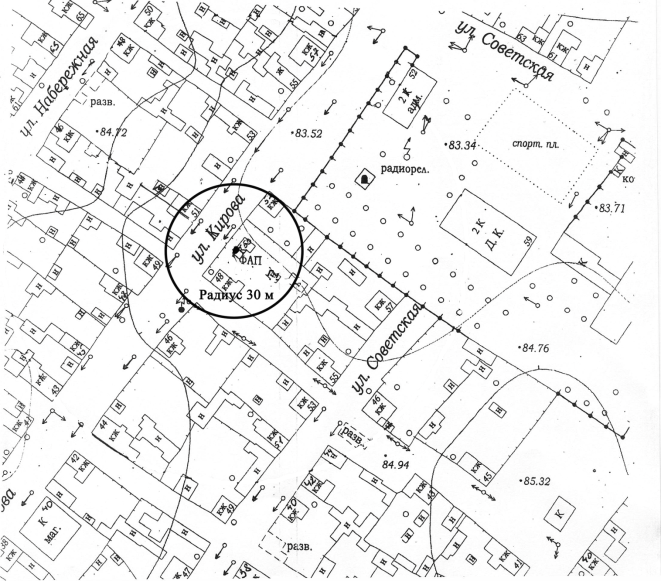 Первомайский территориальный отдел - Муниципальное общеобразовательное бюджетное учреждение «Первомайская средняя общеобразовательная школа» Соль-Илецкого городского округа Оренбургской области, 461546, Оренбургская область, Соль-Илецкий район, с.Первомайское, ул.Советская,55 - Дошкольная группа при муниципальном общеобразовательном бюджетном учреждении «Первомайская СОШ» Соль-Илецкого округа Оренбургской области, 461546, Оренбургская область, Соль-Илецкий район, с.Первомайское, ул.Советская,55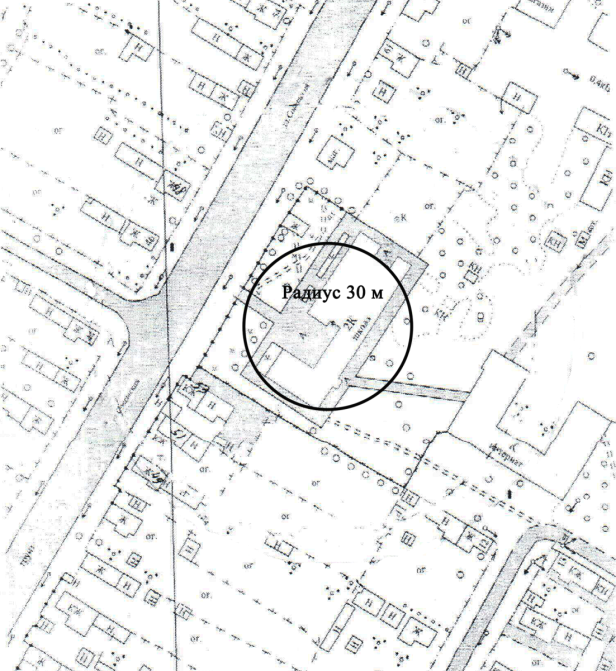 - Филиал муниципального общеобразовательного бюджетного учреждения «Первомайская средняя общеобразовательная школа» Соль-Илецкого городского округа в с. Егинсай, 461546, Оренбургская область, Соль-Илецкий район, с.Егинсай, ул. Школьная, 3 - Егинсайский СК, 461546, Соль-Илецкий район, с. Егинсай, ул. Речная, 33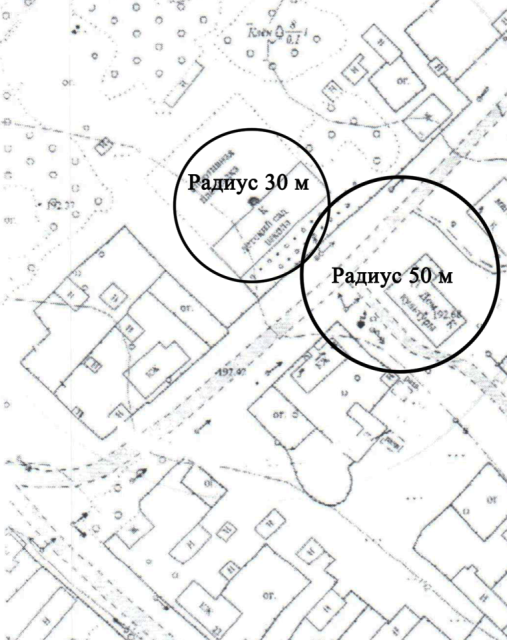  - Первомайская врачебная амбулатория ГБУЗ «Городская больница г. Соль-Илецка», 461546, Оренбургская область,  Соль-Илецкий район, с.Первомайское, ул.Мира, 13 - Первомайский СДК, 461546, Соль-Илецкий район, с. Первомайское, ул. Мира, 10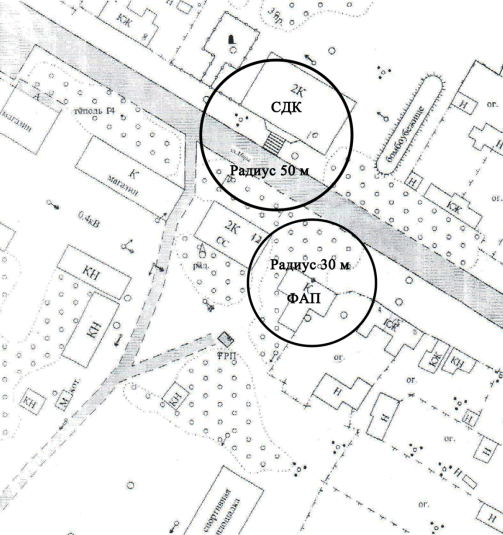  - Егинсайский фельдшерский акушерский пункт ГБУЗ «Городская больница г. Соль-Илецка», 461546, Оренбургская область, Соль-Илецкий район, с.Егинсай, ул. Центральная, 17 «а»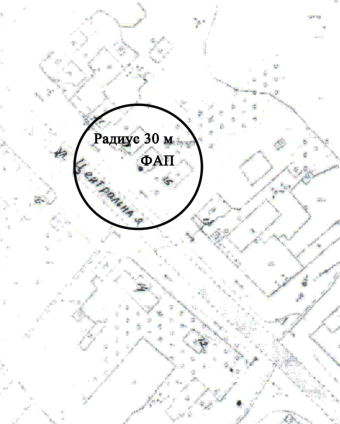  - Талды-кудукский фельдшерский акушерский пункт ГБУЗ «Городская больница г. Соль-Илецка», 461546, Оренбургская область,  Соль-Илецкий район, аул Талды-Кудук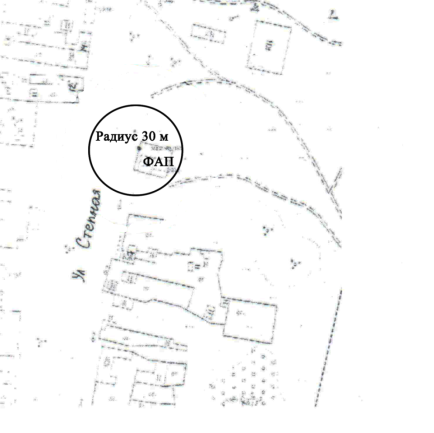 Перовский территориальный отдел - Муниципальное общеобразовательное бюджетное учреждение «Мещеряковская средняя общеобразовательная школа» Соль-Илецкого городского округа Оренбургской области, 461512, Оренбургская область,  Соль-Илецкий район, с.Мещеряковка, ул.Школьная,1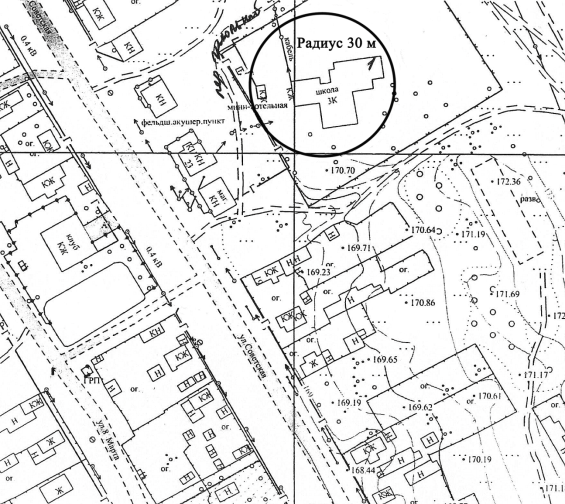  - Муниципальное общеобразовательное бюджетное учреждение «Перовская средняя общеобразовательная школа» Соль-Илецкого городского округа Оренбургской области, 461512, Оренбургская область, Соль-Илецкий район, с.Перовка, ул.Советская,15 - Перовский фельдшерский акушерский пункт ГБУЗ «Городская больница г. Соль-Илецка», 461512, Оренбургская область,  Соль-Илецкий район, с.Перовка, ул.Советская,10/2- Территория у здания Перовского сельского дома культуры, 461512, Оренбургская область,                           Соль-Илецкий район, с.Перовка, ул.Советская,12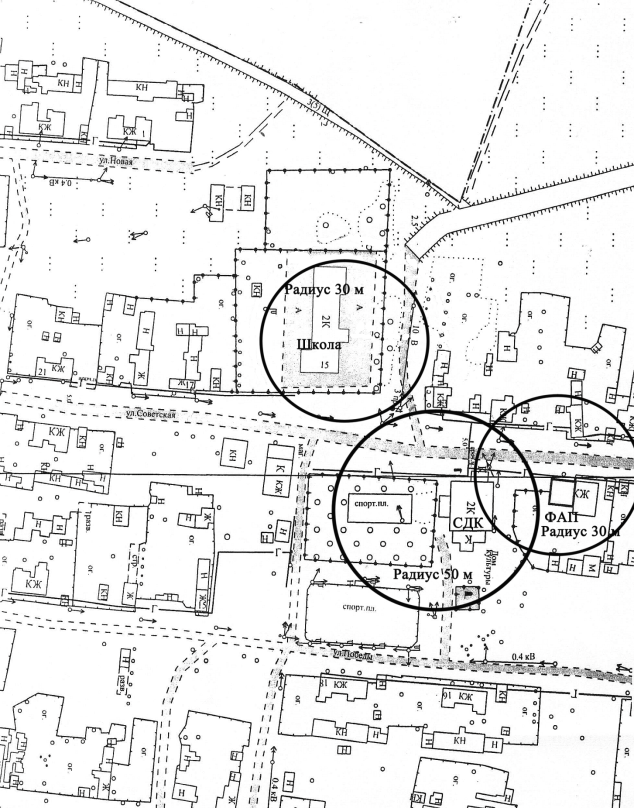  - Мещеряковский фельдшерский акушерский пункт ГБУЗ «Городская больница г. Соль-Илецка», 461512, Оренбургская область, Соль-Илецкий район, с.Мещеряковка, ул.Советская, 25 - Территория у здания Мещеряковского сельского клуба, 461512, Оренбургская область,                            Соль-Илецкий район, с.Мещеряковка, ул.Советская, 22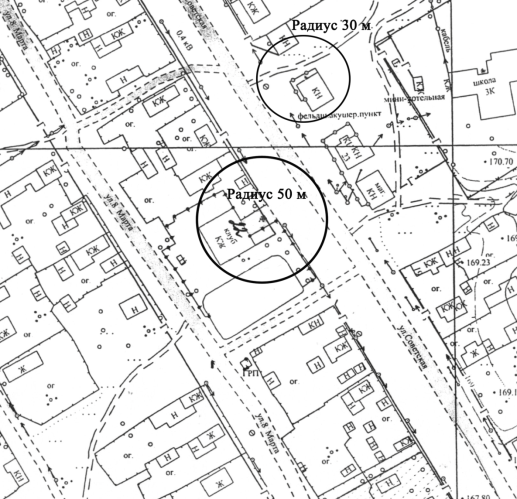 Покровский территориальный отдел - Муниципальное общеобразовательное бюджетное учреждение «Покровская средняя общеобразовательная школа» Соль-Илецкого городского округа Оренбургской области, 461534, Оренбургская область,  Соль-Илецкий район, с.Покровка, ул.Ахметгалиева, 21- Территория у здания Покровского сельского дома культуры, 461534, Оренбургская область,                   Соль-Илецкий район, с.Покровка, ул.Ахметгалиева, 24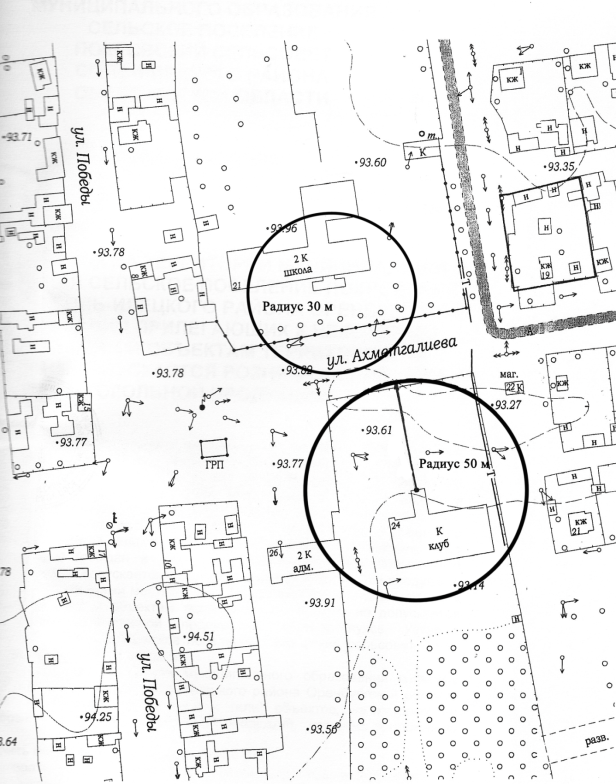 - Покровский фельдшерский акушерский пункт ГБУЗ «Городская больница г. Соль-Илецка», 461534, Оренбургская область, Соль-Илецкий район, с.Покровка, ул.Ахметгалиева, 9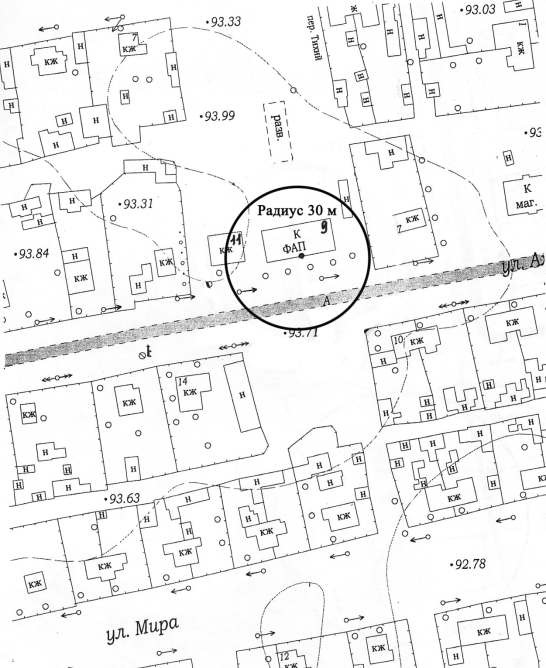 Пригородный территориальный отдел - Муниципальное дошкольное образовательное бюджетное учреждение «Детский сад «Журавушка»  п. Шахтный» Соль-Илецкого городского округа Оренбургской области, 461549, Оренбургская область, Соль-Илецкий район, п.Шахтный, ул.Школьная,2 «а» - Муниципальное общеобразовательное бюджетное учреждение «Шахтная средняя общеобразовательная школа» Соль-Илецкого городского округа Оренбургской области, 461549, Оренбургская область, Соль-Илецкий район, п.Шахтный, ул.Школьная,2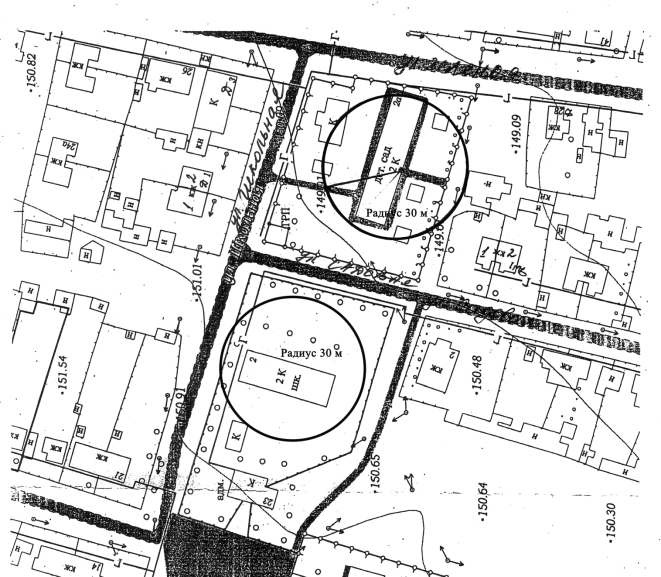 - Государственное стационарное учреждение социального обслуживания «Соль-Илецкий психоневрологический интернат», 461549, Оренбургская область, Соль-Илецкий район, п.Шахтный, ул.Веселая, 2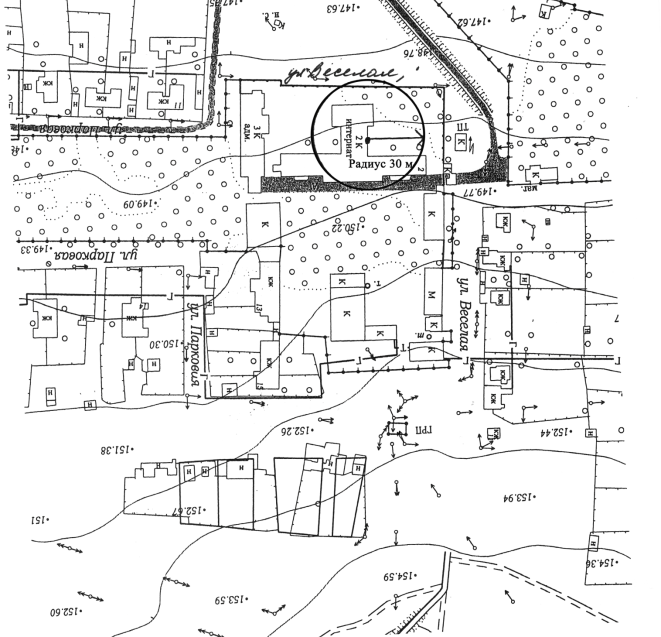  - Пригородный фельдшерский акушерский пункт ГБУЗ «Городская больница г. Соль-Илецка», 461549, Оренбургская область,  Соль-Илецкий район, п.Шахтный, ул.Садовая, 2/2 - Территория у здания Пригородного сельского дома культуры, 461549, Оренбургская область,                             Соль-Илецкий район, п.Шахтный, ул.Центральная, 25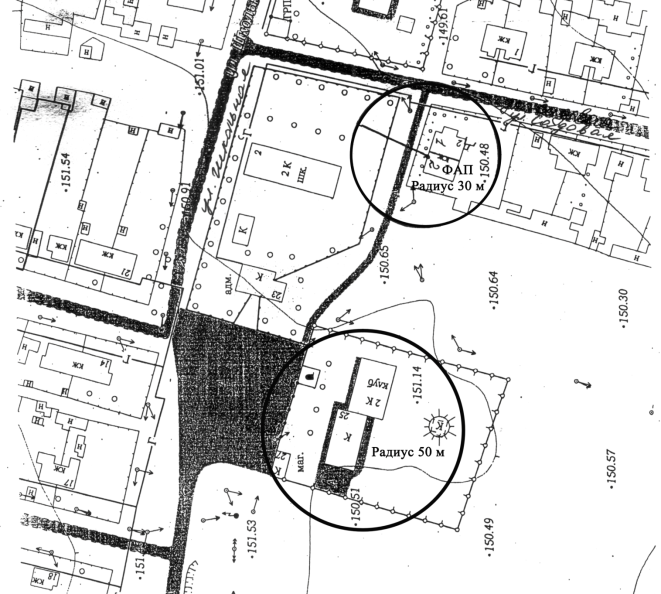 Саратовский территориальный отдел - Муниципальное дошкольное образовательное бюджетное учреждение «Детский сад «Василек» с. Саратовка» Соль-Илецкого городского округа  Оренбургской области, 461538, Оренбургская область, Соль-Илецкий район, с.Саратовка, ул.Центральная, 23»А»- Муниципальное общеобразовательное бюджетное учреждение «Саратовская средняя общеобразовательная школа» Соль-Илецкого городского округа Оренбургской области, 461538, Оренбургская область, Соль-Илецкий район, с.Саратовка, ул.Школьная,11- Саратовский фельдшерский акушерский пункт ГБУЗ «Городская больница г. Соль-Илецка», 461538, Оренбургская область,  Соль-Илецкий район, с.Саратовка, ул.Центральная, 23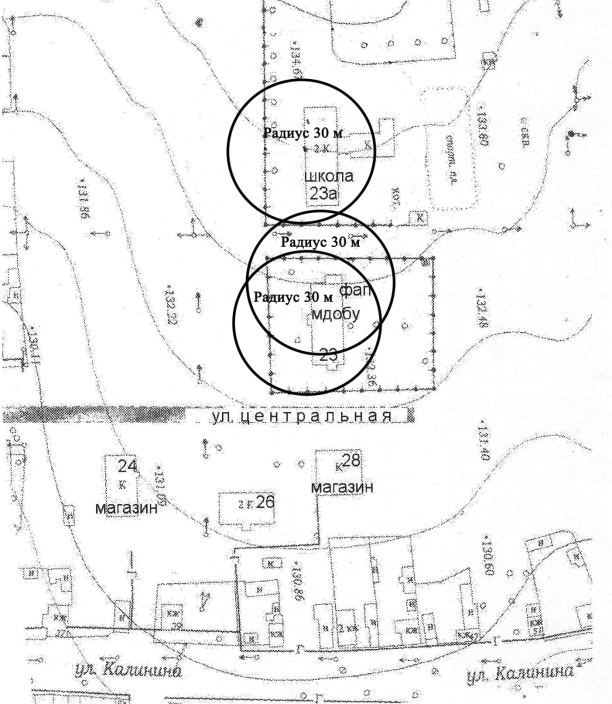  - Филиал муниципального общеобразовательного бюджетного учреждения «Саратовская средняя общеобразовательная школа» Соль-Илецкого городского округа Оренбургской области в п. Кирпичный завод, 461538, Оренбургская область,  Соль-Илецкий район, п. Кирпичный завод, ул. Центральная, 22а- Фельдшерский акушерский пункт п. Кирпичный завод ГБУЗ «Городская больница г. Соль-Илецка», 461538, Оренбургская область, Соль-Илецкий район, п. Кирпичный завод, ул. Центральная, 22- Муниципальное дошкольное образовательное автономное  учреждение «Детский сад   «Чебурашка» п.Кирпичный завод»  Соль-Илецкого городского округа Оренбургской области, 461538, Оренбургская область, Соль-Илецкий район, п.Кирпичный завод, ул.Центральная, 22 а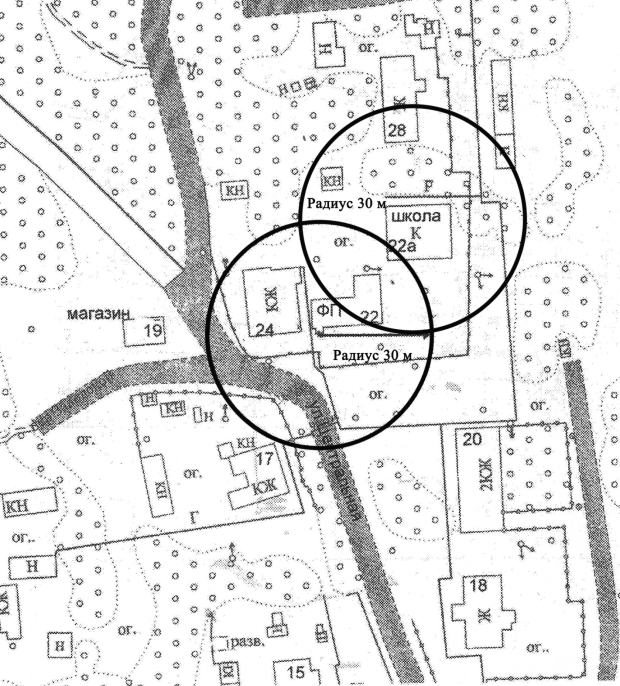  - Территория у здания Саратовского сельского дома культуры, 461538, Оренбургская область, Соль-Илецкий район, с.Саратовка, ул.Калинина, 67,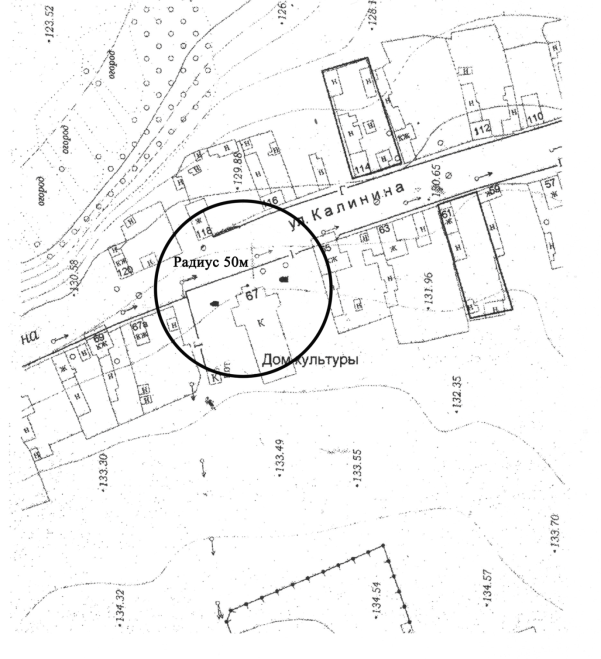  - Территория у здания клуба п. Кирпичный завод, 461538, Оренбургская область, Соль-Илецкий район, п. Кирпичный завод, ул. Центральная, 11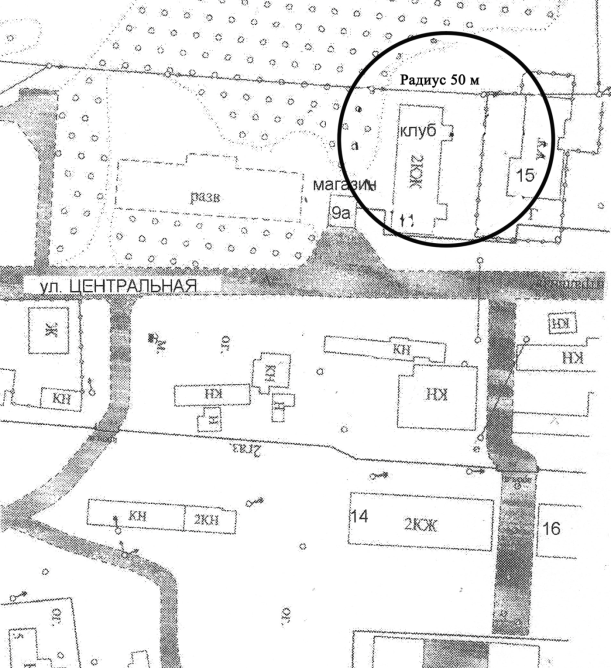 Тамар-Уткульский территориальный отдел - Муниципальное общеобразовательное бюджетное учреждение «Тамар-Уткульская средняя общеобразовательная школа» Соль-Илецкого городского округа  Оренбургской области, 461545, Оренбургская область, Соль-Илецкий район, с.Тамар-Уткуль, пер.Школьный,2- Территория у здания сельского дома культуры, 461545, Оренбургская область,                        Соль-Илецкий район, с.Тамар-Уткуль, Центральная, 18 «а»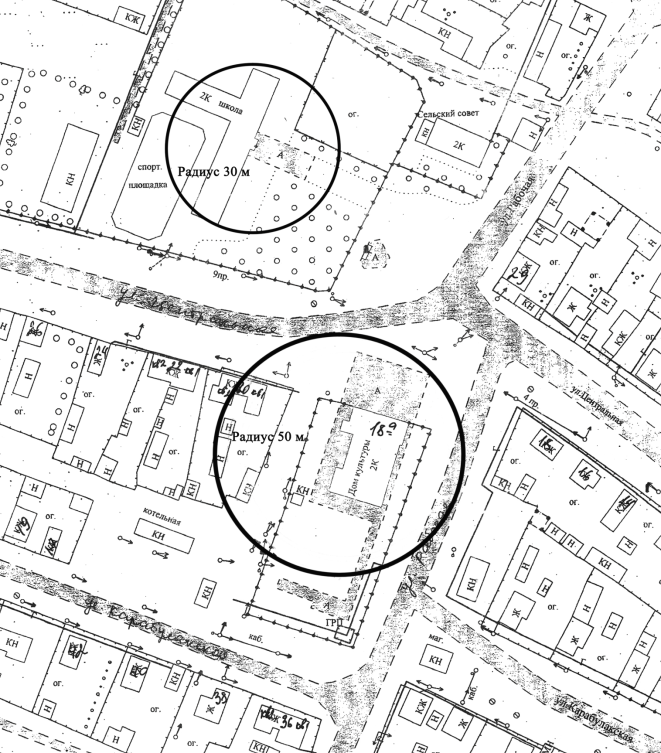 - Фельдшерский акушерский пункт с. Тамар-Уткуль ГБУЗ «Городская больница г. Соль-Илецка», 461545, Оренбургская область, Соль-Илецкий район, с.Тамар-Уткуль, ул. Набережная, 32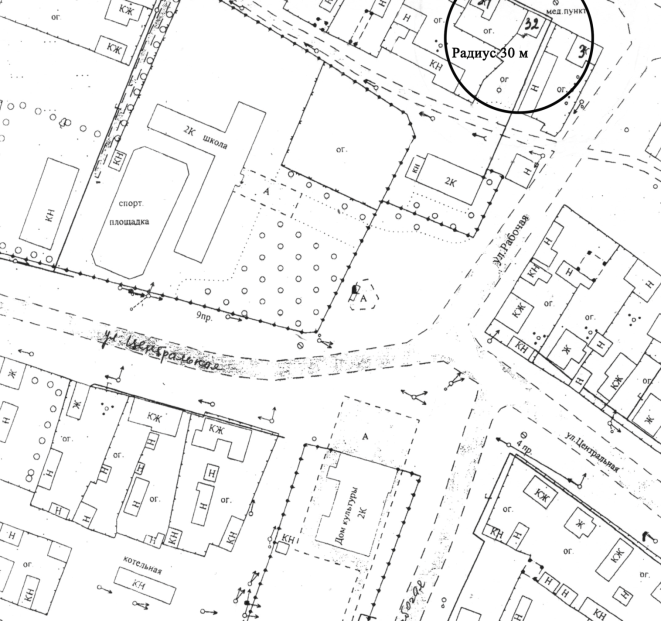 Троицкий территориальный отдел - Муниципальное общеобразовательное бюджетное учреждение «Троицкая средняя общеобразовательная школа» Соль-Илецкого городского округа Оренбургской области, 461547, Оренбургская область, Соль-Илецкий район, с.Троицкое, ул.Школьная,9 - Фельдшерский акушерский пункт с. Троицк ГБУЗ «Городская больница г. Соль-Илецка», 461547, Оренбургская область, Соль-Илецкий район, с.Троицкое, ул.Центральная, 28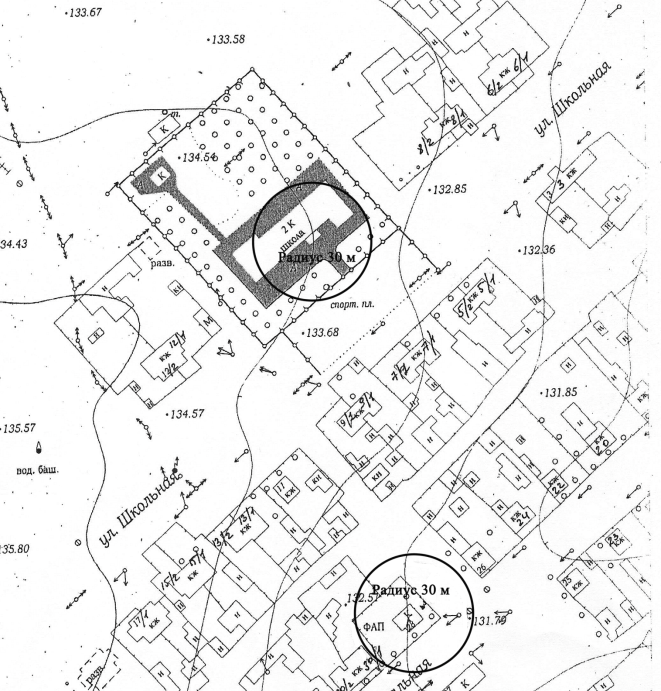 Трудовой  территориальный отдел - Муниципальное общеобразовательное бюджетное учреждение «Трудовая средняя общеобразовательная школа» Соль-Илецкого городского округа Оренбургской области, 461531, Оренбургская область,  Соль-Илецкий район, с.Трудовое, ул.Персиянова,20- Территория у здания Трудового сельского дома культуры, 461531, Оренбургская область, Соль-Илецкий район, с.Трудовое, ул.Кооперативная, 25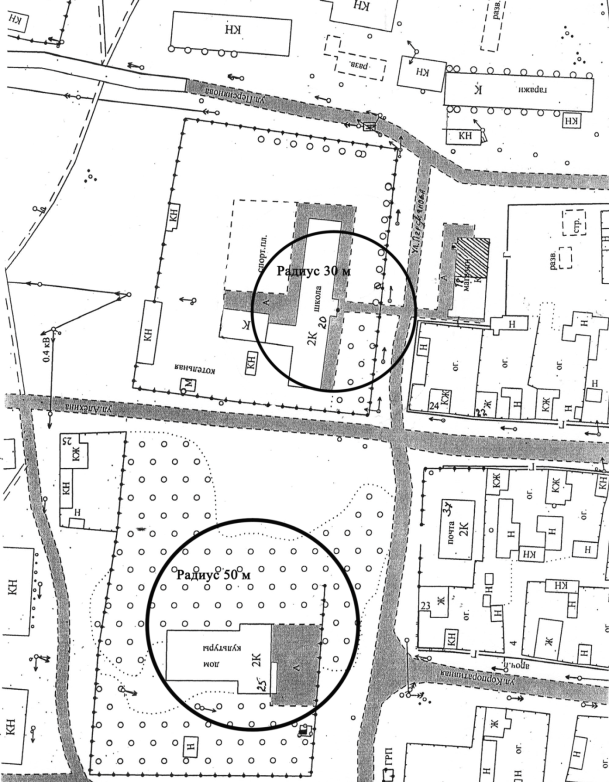 - Фельдшерский акушерский пункт с. Трудовое ГБУЗ «Городская больница г. Соль-Илецка», 461531, Оренбургская область, Соль-Илецкий район, с.Трудовое, ул.Советская, 30/2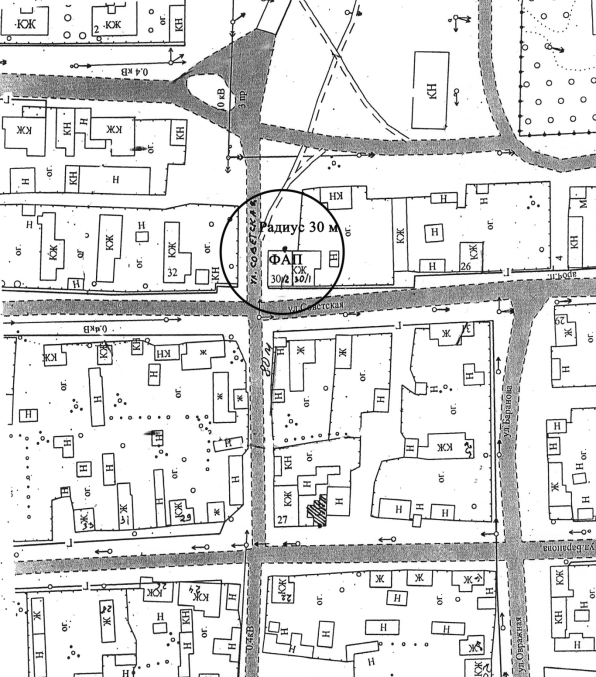 Угольный территориальный отдел - Муниципальное дошкольное образовательное бюджетное учреждение «Детский сад «Ромашка» с. Угольное» Соль-Илецкого городского округа  Оренбургской области, 461542, Оренбургская область, Соль-Илецкий район, с.Угольное, ул.Советская,25 - Муниципальное общеобразовательное бюджетное учреждение «Угольная средняя общеобразовательная школа» Соль-Илецкого городского округа Оренбургской области, 461542, Оренбургская область, Соль-Илецкий район, с.Угольное, ул.Советская,31 - Фельдшерский акушерский пункт с. Угольное ГБУЗ «Городская больница г. Соль-Илецка», 461542, Оренбургская область, Соль-Илецкий район, с.Угольное, ул.Калинина, 32- Территория у здания  сельского дома культуры с. Угольное, 461542, Оренбургская область,  Соль-Илецкий район, с.Угольное, ул.Советская, 27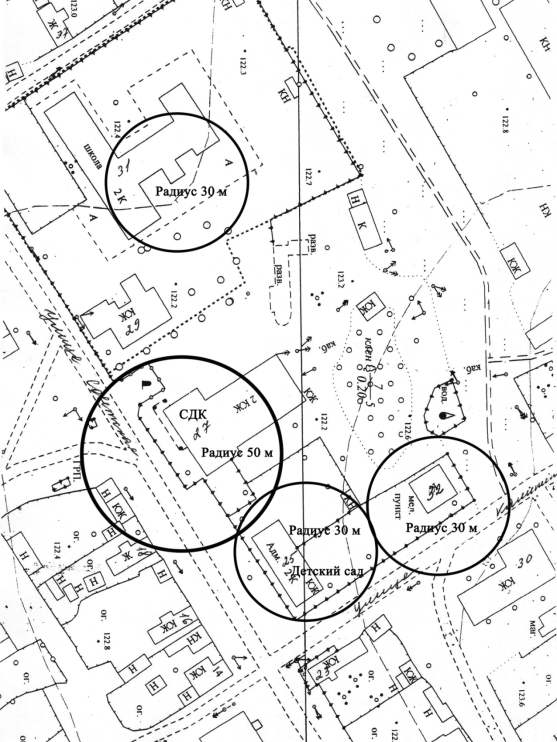 - Фельдшерский акушерский пункт с. Сухоречка ГБУЗ «Городская больница г. Соль-Илецка», 461542, Оренбургская область, Соль-Илецкий район, с.Сухоречка, ул. Тополиная, 19/2 - Территория у здания  сельского дома культуры с. Сухоречка, 461542, Оренбургская область, Соль-Илецкий район, с.Сухоречка, ул. Тополиная, 22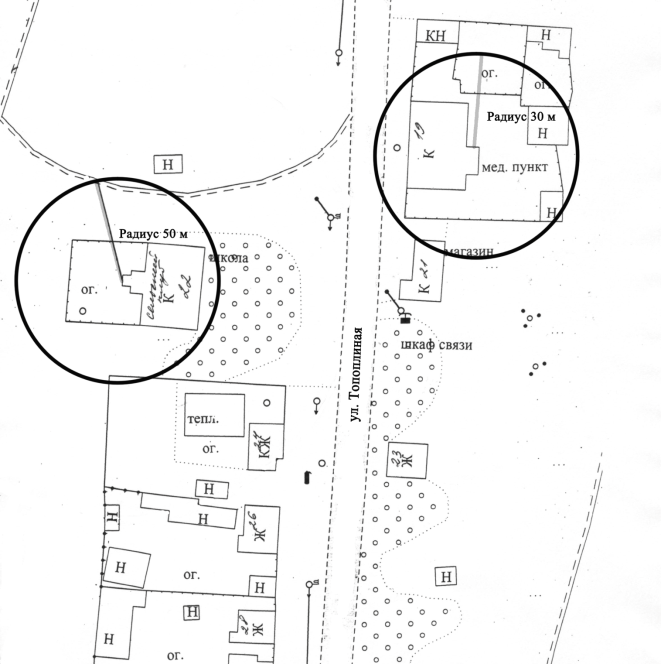 Цвиллингский территориальный отдел - Муниципальное общеобразовательное бюджетное учреждение «Цвиллингская средняя общеобразовательная школа» Соль-Илецкого  городского округа  Оренбургской области, 461521, Оренбургская область, Соль-Илецкий район, с.Дивнополье, ул.Школьная,1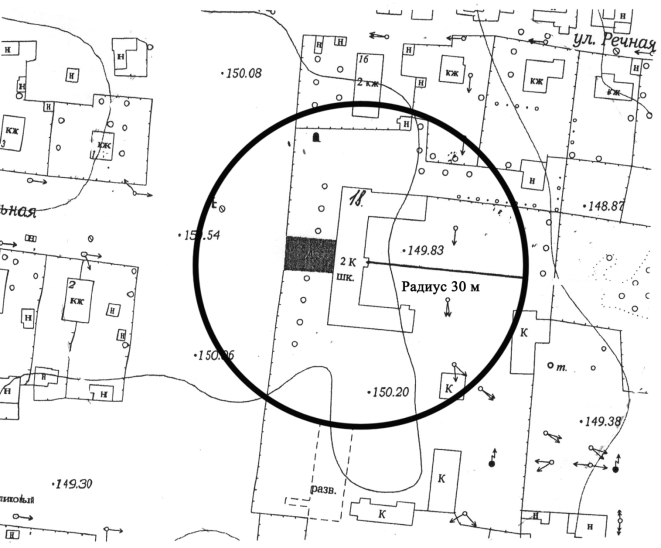 - Цвиллингская врачебная амбулатория ГБУЗ «Городская больница г. Соль-Илецка», 461521, Оренбургская область,   Соль-Илецкий район, с.Дивнополье, пер. Больничный, 2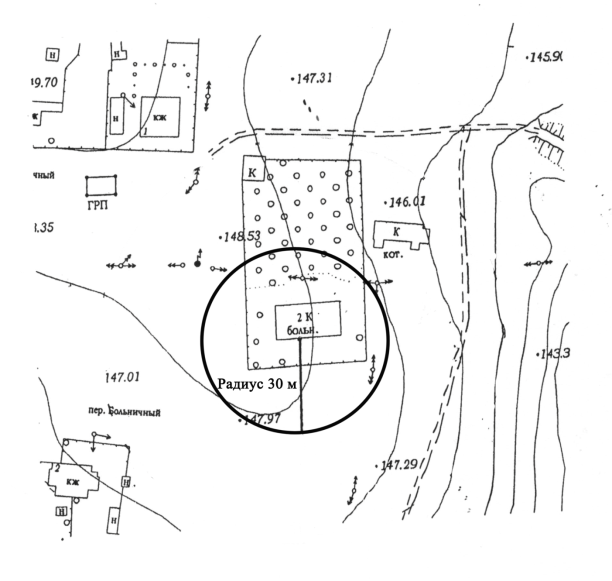  - Фельдшерский акушерский пункт п. Землянский ГБУЗ «Городская больница г. Соль-Илецка», 461521, Оренбургская область, Соль-Илецкий район, п. Землянский, ул. Землянская, 27 - Филиал (отделение) Муниципального общеобразовательного бюджетного учреждения «Цвиллингская средняя общеобразовательная школа» Соль-Илецкого  городского округа  Оренбургской области, 461521, Оренбургская область, Соль-Илецкий район, п. Землянский, ул. Землянская, 27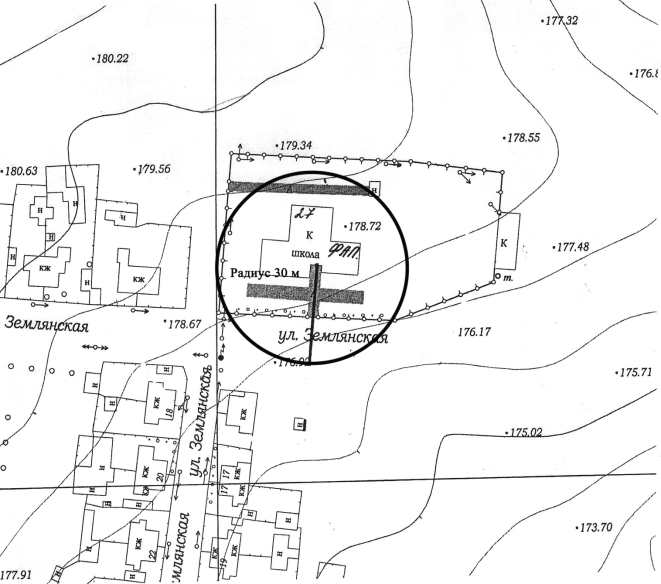  - Территория у здания Цвиллингского сельского дома культуры, 461521, Оренбургская область, Соль-Илецкий район, с.Дивнополье, ул.Советская, 41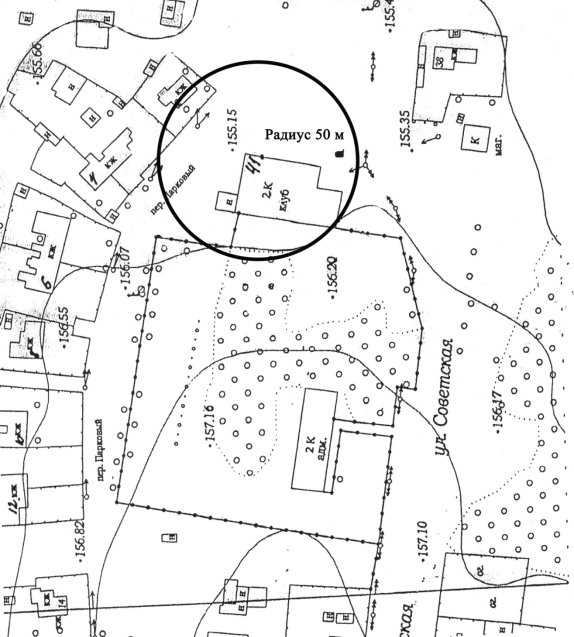  - Территория у здания клуба п. Землянский, 461521, Оренбургская область, Соль-Илецкий район, п. Землянский, ул. Землянская, 27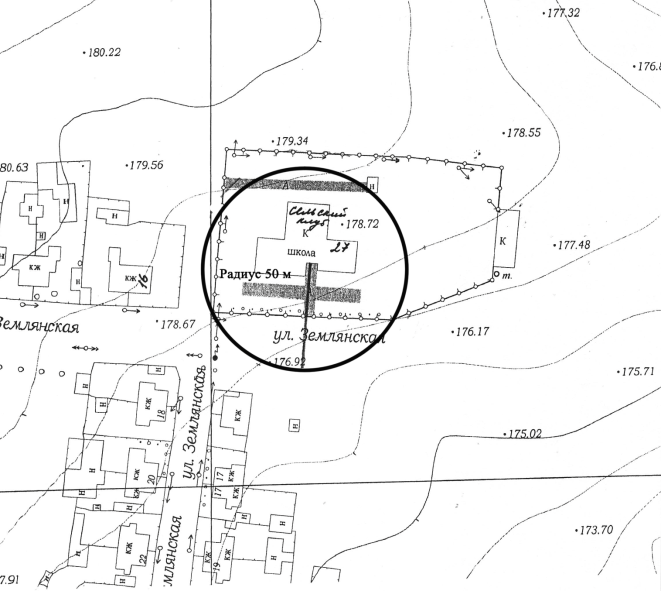 АДМИНИСТРАЦИЯМУНИЦИПАЛЬНОГО ОБРАЗОВАНИЯ СОЛЬ-ИЛЕЦКИЙ ГОРОДСКОЙ ОКРУГОРЕНБУРГСКОЙ ОБЛАСТИП о с т а н о в л е н и е 18.10.2016   № 3125-п            Приложение № 1            Приложение № 1            к постановлению администрации             к постановлению администрации             Соль-Илецкого городского округа            Соль-Илецкого городского округа            от ___________ 2016 №______            от ___________ 2016 №______Перечень мест нахождения организаций и (или) объектов, на которыхПеречень мест нахождения организаций и (или) объектов, на которыхПеречень мест нахождения организаций и (или) объектов, на которыхПеречень мест нахождения организаций и (или) объектов, на которыхне допускается розничная продажа алкогольной продукции на территориине допускается розничная продажа алкогольной продукции на территориине допускается розничная продажа алкогольной продукции на территориине допускается розничная продажа алкогольной продукции на территориимуниципального образования Соль-Илецкий городской округмуниципального образования Соль-Илецкий городской округмуниципального образования Соль-Илецкий городской округмуниципального образования Соль-Илецкий городской округ№ п/пНаименование организаций и (или) объектовАдрес Минимальное значение расстоянияг. Соль-Илецкг. Соль-Илецкг. Соль-Илецкг. Соль-ИлецкДетские учрежденияДетские учрежденияДетские учрежденияДетские учреждения1Муниципальное дошкольное образовательное бюджетное учреждение "Детский сад №1 г. Соль-Илецка" Оренбургской области461500, Оренбургская область, г. Соль-Илецк, ул. Кирова, 5230 метров2Муниципальное дошкольное образовательное бюджетное учреждение «Детский сад №2 «Тополек» г. Соль-Илецка» Оренбургской области461500, Оренбургская область, г.Соль-Илецк, ул. Победы,130 метров3Муниципальное дошкольное образовательное бюджетное учреждение «Детский сад №3  «Буратино» г. Соль-Илецка» Оренбургской области461500, Оренбургская область, г.Соль-Илецк, ул. Уральская,3230 метров4Муниципальное дошкольное образовательное бюджетное учреждение «Детский сад общеразвивающего вида №4 «Лукоморье» г. Соль-Илецка» Оренбургской области461500, Оренбургская область, г.Соль-Илецк, ул. Чайковского, 230 метров5Муниципальное дошкольное образовательное автономное учреждение «Детский сад № 5 «Радуга» г. Соль-Илецка  Оренбургской области461500, Оренбургская область, г.Соль-Илецк, ул.Ленинградская,4530 метров6Муниципальное дошкольное образовательное бюджетное учреждение «Детский сад общеразвивающего вида  №6 «Малыш» г. Соль-Илецка» Оренбургской области461500, Оренбургская область, г.Соль-Илецк, ул. Красноармейская,8830 метров7Муниципальное дошкольное образовательное бюджетное учреждение «Детский сад комбинированного вида №7 «Солнышко» 
г. Соль-Илецка» Оренбургской области461500, Оренбургская область, г.Соль-Илецк, ул. Вокзальная, 10430 метров8Муниципальное дошкольное образовательное бюджетное учреждение «Детский сад общеразвивающего вида №8 г. Соль-Илецка» Оренбургской области461500, Оренбургская область, г.Соль-Илецк, п. Мирный, ул. Победы,130 метров9Муниципальное дошкольное образовательное бюджетное учреждение «Детский сад общеразвивающего вида №9 «Огонек» 
г. Соль-Илецка» Оренбургской области461500, Оренбургская область, г.Соль-Илецк, ул. Володарского, 102 «А»30 метров10Муниципальное дошкольное образовательное бюджетное учреждение «Детский сад общеразвивающего вида №10 «Светлячок»
 г. Соль-Илецка» Оренбургской области461500, Оренбургская область, г.Соль-Илецк, ул. Южная, 1230 метров11Муниципальное дошкольное образовательное автономное учреждение «Детский сад № 11 «Пчёлка» 
г. Соль-Илецка  Оренбургской области461500, Оренбургская область, г.Соль-Илецк, ул. Пригородная,130 метров12Муниципальное дошкольное образовательное бюджетное учреждение «Детский сад общеразвивающего вида № 12 «Звёздочка» г. Соль-Илецка  Оренбургской области461500, Оренбургская область, г. Соль-Илецк, ул. Промышленная, 32/530 метров13Муниципальное дошкольное образовательное бюджетное учреждение «Детский сад  №13 «Арбузёнок» г. Соль-Илецка» Оренбургской области461500, Оренбургская область, г.Соль-Илецк, ул. Юбилейная, 1730 метровОбразовательные учрежденияОбразовательные учрежденияОбразовательные учрежденияОбразовательные учреждения14Муниципальное общеобразовательное бюджетное учреждение «Средняя общеобразовательная школа №1 г.Соль-Илецка» Оренбургской области461500, Оренбургская область, г.Соль-Илецк, ул.Оржоникидзе, 730 метров15Муниципальное общеобразовательное бюджетное учреждение «Средняя общеобразовательная школа №2 г.Соль-Илецка» Оренбургской области461500, Оренбургская область, г.Соль-Илецк, ул. Цвиллинга, 1830 метров16Муниципальное общеобразовательное бюджетное учреждение «Средняя общеобразовательная школа №3 г.Соль-Илецка» Оренбургской области461500, Оренбургская область, г.Соль-Илецк, ул. Орская, 10730 метров17Муниципальное общеобразовательное автономное  учреждение «Средняя общеобразовательная школа №4 г.Соль-Илецка» Оренбургской области461500, Оренбургская область, г.Соль-Илецк, ул.Володарского, 11130 метров18Муниципальное общеобразовательное автономное учреждение «Средняя общеобразовательная школа №5 г.Соль-Илецка» Оренбургской области461500, Оренбургская область, г.Соль-Илецк, ул.Челкарская, 9030 метров19Муниципальное общеобразовательное бюджетное учреждение «Средняя общеобразовательная школа №7 г.Соль-Илецка» Оренбургской области461500, Оренбургская область,  г.Соль-Илецк, ул.Вокзальная, 7930 метров20Муниципальное общеобразовательное бюджетное учреждение «Лицей Соль-Илецкого городского округа « Оренбургской области461500, Оренбургская область,  г.Соль-Илецк, ул.Шевченко, 130 метров21Муниципальное образовательное бюджетное учреждение дополнительного образования «Центр творческого развития» Соль-Илецкого городского округа461500, Оренбургская область, г.Соль-Илецк, ул.Гонтаренко, 130 метров22Муниципальное образовательное бюджетное учреждение дополнительного образования детей «Детская школа искусств» Соль-Илецкого городского округа461500, Оренбургская область,  г.Соль-Илецк, ул.Орская, 9930 метров23Государственное автономное образовательное учреждение  среднего профессионального образования «Соль-Илецкий индустриально-технологический техникум Оренбургской области»461500, Оренбургская область, г.Соль-Илецк, ул.Орская, 16930 метров24Муниципальное образовательное бюджетное учреждение дополнительного образования детей «ДЮСШ» Соль-Илецкого городского округа461500, Оренбургская область,  г.Соль-Илецк, ул. Московская, 8230 метров25Муниципальное образовательное бюджетное учреждение дополнительного образования детей «ДЮСШ Самбо 85» г. Соль-Илецка461500, Оренбургская область, г.Соль-Илецк, ул. Московская, 8230 метровМедицинские организацииМедицинские организацииМедицинские организацииМедицинские организации26ГБУЗ «Городская больница г. Соль-Илецка»461500, Оренбургская область,  г.Соль-Илецк, ул. Ленинградская, 130 метров27«Стоматология» ГБУЗ «Городская больница г. Соль-Илецка»461500, Оренбургская область,  г.Соль-Илецк, Вокзальная, 10830 метров28«Детская поликлиника» ГБУЗ «Городская больница г. Соль-Илецка»461500, Оренбургская область, г.Соль-Илецк, ул. Сорокинская, 1030 метров29ООО «СтоматологиЯ»461500, Оренбургская область, г.Соль-Илецк, ул. Монтажников, 16 «А»30 метров30ООО «Дента-СТОМ»461500, Оренбургская область,  г.Соль-Илецк, Уральская, 3030 метровОбъекты спортаОбъекты спортаОбъекты спортаОбъекты спорта31Физкультурно-оздоровительный комплекс «Юность»461500, Оренбургская область,  г.Соль-Илецк, ул. Шевченко, 430 метров32Стадион «Юность»461500, Оренбургская область, г.Соль-Илецк, ул. Московская, 82/130 метровОтптовые, розничные рынкиОтптовые, розничные рынкиОтптовые, розничные рынкиОтптовые, розничные рынки33ООО «Соль-Илецкий кооперативный рынок»461500, Оренбургская область,  г.Соль-Илецк, ул. Оренбургская, 1130 метровВокзалы, места массового скопления гражданВокзалы, места массового скопления гражданВокзалы, места массового скопления гражданВокзалы, места массового скопления граждан34Автовокзал461500, Оренбургская область, г.Соль-Илецк, ул. Персиянова, 150 метров35Ж/д вокзал461500, Оренбургская область,  г.Соль-Илецк, ул. Вокзальная, 9950 метров36Территория у здания клуба им. Ленина461500, Оренбургская область, г.Соль-Илецк, ул. Вокзальная, 8850 метров37Территория у здания клуба «Горняк»461500, Оренбургская область, г.Соль-Илецк, ул. Южная, 3350 метров38Территория у здания клуба п. Мирный461500, Оренбургская область, г.Соль-Илецк, ул.  Островского, 250 метров39Территория у здания МБУК «Районный дом культуры»461500, Оренбургская область,   г.Соль-Илецк, ул. Уральская, 3450 метров40Территория у здания «Центра культурного развития»461500, Оренбургская область, г.Соль-Илецк, ул. Персиянова, 40П50 метровБоевогорский территориальный отделБоевогорский территориальный отделБоевогорский территориальный отделБоевогорский территориальный отдел41Муниципальное дошкольное образовательное бюджетное учреждение «Детский сад «Зорька» с. Боевая Гора» Соль-Илецкого городского округа Оренбургской области461515, Оренбургская область, Соль-Илецкий район, с.Боевая Гора, ул.Таврическая,3630 метров42Муниципальное общеобразовательное бюджетное учреждение «Боевогорская средняя общеобразовательная школа» Соль-Илецкого городского округа Оренбургской области461515, Оренбургская область,  Соль-Илецкий район, с.Боевая Гора, пер.Школьный,130 метров43Муниципальное общеобразовательное бюджетное учреждение «Маячная средняя общеобразовательная школа» Соль-Илецкого городского округа Оренбургской области461510, Оренбургская область,  Соль-Илецкий район, ст.Маячная, ул.Железнодорожная,130 метров44Фельдшерско-акушерский пункт с. Боевая Гора ГБУЗ «Городская больница г. Соль-Илецка»461515, Оренбургская область, Соль-Илецкий район, с.Боевая Гора, ул.Таврическая, 2030 метров45Фельдшерско-акушерский пункт ст. Маячная ГБУЗ «Городская больница г. Соль-Илецка»461510, Оренбургская область, Соль-Илецкий район, ст.Маячная, ул.Элеваторная, 130 метров46Территория у здания сельского дома культуры461515, Оренбургская область,  Соль-Илецкий район, с.Боевая Гора, ул.Таврическая, 1450 метров47Территория у здания сельского дома культуры461510, Оренбургская область, Соль-Илецкий район, ст.Маячная, ул.Элеваторная, 150 метровБуранный территориальный отделБуранный территориальный отделБуранный территориальный отделБуранный территориальный отдел48Муниципальное общеобразовательное бюджетное учреждение «Буранная средняя общеобразовательная школа» Соль-Илецкого городского округа Оренбургской области461535, Оренбургская область,  Соль-Илецкий район, с.Буранное, ул.Кооперативная, 21»Б»30 метров49Муниципальное дошкольное образовательное бюджетное учреждение «Детский сад «Солнышко» 
 с. Буранное» Соль-Илецкого городского округа  Оренбургской области461535, Оренбургская область, Соль-Илецкий район, с.Буранное, ул.Кооперативная,21»А»30 метров50Буранная врачебная амбулатория ГБУЗ «Городская больница г. Соль-Илецка»461535, Оренбургская область, Соль-Илецкий район, с.Буранное, ул.Рабочая, 4630 метровВетлянский территориальный отделВетлянский территориальный отделВетлянский территориальный отделВетлянский территориальный отдел51Муниципальное дошкольное образовательное бюджетное учреждение «Детский сад «Калинка» 
 с. Ветлянка» Соль-Илецкого городского округа Оренбургской области461532, Оренбургская область, Соль-Илецкий район, с.Ветлянка, ул.Молодежная, 130 метров52Муниципальное общеобразовательное автономное учреждение «Ветлянская средняя общеобразовательная школа» Соль-Илецкого городского округа  Оренбургской области461532, Оренбургская область,  Соль-Илецкий район, с.Ветлянка, ул.Школьная,3230 метров53Фельдшерский акушерский пункт с. Ветлянка ГБУЗ «Городская больница г. Соль-Илецка»461533, Оренбургская область, Соль-Илецкий район, с.Ветлянка, ул. Набережная, 130 метровГригорьевский территориальный отделГригорьевский территориальный отделГригорьевский территориальный отделГригорьевский территориальный отдел54Муниципальное дошкольное образовательное автономное учреждение «Детский сад «Колосок» 
 с. Григорьевка» Соль-Илецкого городского округа Оренбургской области461543, Оренбургская область, Соль-Илецкий район, с.Григорьевка, ул.Красноармейская, 230 метров55Муниципальное общеобразовательное автономное учреждение «Григорьевская средняя общеобразовательная школа» Соль-Илецкого городского округа Оренбургской области461543, Оренбургская область,  Соль-Илецкий район, с.Григорьевка, ул.Пионерская,330 метров56Муниципальное общеобразовательное бюджетное учреждение «Казанская основная общеобразовательная школа» Соль-Илецкого городского округа Оренбургской области461543, Оренбургская область, Соль-Илецкий район, с.Казанка, пер.Школьный,130 метров57Фельдшерско-акушерский пункт с. Григорьевка ГБУЗ «Городская больница г. Соль-Илецка»461543, Оренбургская область, Соль-Илецкий район, с.Казанка, ул. Красноармейская, 830 метров58Территория у здания сельского дома культуры с. Григорьевка461543, Оренбургская область, Соль-Илецкий район, с.Григорьевка, ул.Советская, 68 «а»50 метров59Территория у здания сельского дома культуры с. Казанка461543, Оренбургская область, Соль-Илецкий район, с.Казанка, пер. Школьный, 250 метров60Территория у здания сельского дома культуры пос. Возрождение461543, Оренбургская область, Соль-Илецкий район, с.Григорьевка, ул. Луговая, 150 метровДружбинский территориальный отделДружбинский территориальный отделДружбинский территориальный отделДружбинский территориальный отдел61Муниципальное дошкольное образовательное бюджетное учреждение «Детский сад «Березка» с. Дружба» Соль-Илецкого городского округа  Оренбургской области461514, Оренбургская область, Соль-Илецкий район, с.Дружба, ул.Школьная, 930 метров62Муниципальное общеобразовательное бюджетное учреждение «Дружбинская средняя общеобразовательная школа» Соль-Илецкого  городского округа  Оренбургской области461514, Оренбургская область,   Соль-Илецкий район, с.Дружба, ул.Школьная,730 метров63Фельдшерско-акушерский пункт с. Дружба ГБУЗ «Городская больница г. Соль-Илецка»461514, Оренбургская область,   Соль-Илецкий район, с.Дружба, ул.Школьная,530 метров64Территория у здания сельского дома культуры с. Дружба461514, Оренбургская область,   Соль-Илецкий район, с.Дружба, ул.Речная,3350 метровИзобильный территориальный отделИзобильный территориальный отделИзобильный территориальный отделИзобильный территориальный отдел65Муниципальное дошкольное образовательное бюджетное учреждение «Детский сад «Сказка»
 с. Изобильное» Соль-Илецкого городского округа  Оренбургской области461533, Оренбургская область, Соль-Илецкий район, с.Изобильное, ул.Советская, 230 метров66Муниципальное общеобразовательное бюджетное учреждение «Изобильная средняя общеобразовательная школа» Соль-Илецкого городского округа Оренбургской области461533, Оренбургская область, Соль-Илецкий район, с.Изобильное, ул.Горького,430 метров67Изобильный фельдшерский акушерский пункт ГБУЗ «Городская больница г. Соль-Илецка»461533, Оренбургская область, Соль-Илецкий район, с.Изобильное, ул. Советская, 2230 метров68Фельдшерский акушерский пункт ст. Цвиллинга ГБУЗ «Городская больница г. Соль-Илецка»461533, Оренбургская область, Соль-Илецкий район, ст. Цвиллинга, переулок Элеваторный, 2/130 метров69станция ж/д вокзала ст. Цвиллинга461533, Оренбургская область, Соль-Илецкий район, ст. Цвиллинга, ул. Элеваторная, 3150 метров70Филиал (отделение) Муниципального общеобразовательного бюджетного учреждения «Изобильная средняя общеобразовательная школа» Соль-Илецкого городского округа Оренбургской области461533, Оренбургская область, Соль-Илецкий район, ст. Цвиллинга30 метров71Территория у здания сельского клуба с. Изобильное461533, Оренбургская область, Соль-Илецкий район, с. Изобильное, ул. М. Горького, 150 метров72Территория у здания сельского клуба ст. Цвиллинга461520, Оренбургская область, Соль-Илецкий район, ст. Цвиллинга, ул. Элеваторная, 2350 метровКрасномаякский территориальный отделКрасномаякский территориальный отделКрасномаякский территориальный отделКрасномаякский территориальный отдел73Муниципальное дошкольное образовательное бюджетное учреждение «Детский сад «Солнышко»
  с. Ащебутак» Соль-Илецкого городского округа  Оренбургской области 461516, Оренбургская область, Соль-Илецкий район, с.Ащебутак, ул.Центральная, 44 30 метров74Муниципальное дошкольное образовательное бюджетное учреждение «Детский сад «Березка» 
с. Маякское» Соль-Илецкогогородского округа  Оренбургской области461511, Оренбургская область, Соль-Илецкий район, с.Маякское, ул.Центральная,6530 метров75Муниципальное дошкольное образовательное бюджетное учреждение «Детский сад «Теремок» 
п. Малопрудный» Соль-Илецкого городского округа  Оренбургской области461511, Оренбургская область, Соль-Илецкий район, п. Малопрудный, ул. Первомайская,1130 метров76Муниципальное общеобразовательное бюджетное учреждение «Ащебутакская средняя общеобразовательная школа» Соль-Илецкого городского округа Оренбургской области461516, Оренбургская область,  Соль-Илецкий район, с.Ащебутак, ул.Зеленая,3630 метров77Муниципальное общеобразовательное бюджетное учреждение «Красномаякская средняя общеобразовательная школа» Соль-Илецкого городского округа Оренбургской области461511, Оренбургская область,  Соль-Илецкий район, с. Маякское, ул.Центральная,8230 метров78Филиал муниципального общеобразовательного бюджетного учреждения «Красномаякская средняя общеобразовательная школа» Соль-Илецкого городского округа Оренбургской области461511, Оренбургская область, Соль-Илецкий район,                   с. Елшанка, ул.Магистральная, 1330 метров79Фельдшерский акушерский пункт с. Елшанка ГБУЗ «Городская больница г. Соль-Илецка»461511, Оренбургская область,  Соль-Илецкий район,  с. Елшанка, ул.Центральная, 22/130 метров80Фельдшерский акушерский пункт с. Ащебутак ГБУЗ «Городская больница г. Соль-Илецка»461516, Оренбургская область,  Соль-Илецкий район, с.Ащебутак, ул.Центральная, 4430 метров81Фельдшерский акушерский пункт с. Маякское ГБУЗ «Городская больница г. Соль-Илецка»461511, Оренбургская область, Соль-Илецкий район,                   с. Маякское, ул.Центральная,130 метров82Территория у здания сельского дома культуры461511, Оренбургская область,   Соль-Илецкий район, с. Маякское, ул.Центральная,3850 метров83Территория у здания сельского дома культуры461511, Оренбургская область,  Соль-Илецкий район,  с. Ащебутак, ул. Центральная, 3650 метров84Территория у здания сельского дома культуры461511, Оренбургская область,    Соль-Илецкий район,   с. Елшанка, ул. Магистральная, 1250 метровКумакский территориальный отделКумакский территориальный отделКумакский территориальный отделКумакский территориальный отдел85Муниципальное образовательное автономное  учреждение «Кумакская СОШ» Соль-Илецкого городского округа Оренбургской области461548, Оренбургская область, Соль-Илецкий район, с.Кумакское, ул.Центральная, 3030 метров86Фельдшерский акушерский пункт с. Кумакское ГБУЗ «Городская больница г. Соль-Илецка»461548, Оренбургская область, Соль-Илецкий район, с.Кумакское, ул.Молодежная, 1130 метров87Территория у здания сельского дома культуры461548, Оренбургская область, Соль-Илецкий район, с.Кумакское, ул.Центральная, 2450 метровЛиневский территориальный отделЛиневский территориальный отделЛиневский территориальный отделЛиневский территориальный отдел86Муниципальное дошкольное образовательное автономное  учреждение «Детский сад с. Линёвка» Соль-Илецкого городского округа Оренбургской области  461542, Оренбургская область, Соль-Илецкий район, с.Линёвка, ул.Горбунова, 6330 метров87Муниципальное общеобразовательное бюджетное учреждение «Линевская средняя общеобразовательная школа» Соль-Илецкого городского округа Оренбургской области461537, Оренбургская область, Соль-Илецкий район, с.Линевка, ул.Горбунова,6630 метров88Линевская врачебная амбулатория ГБУЗ «Городская больница г. Соль-Илецка»461537, Оренбургская область, Соль-Илецкий район, с.Линевка, ул.Набережная, 130 метровМихайловский территориальный отделМихайловский территориальный отделМихайловский территориальный отделМихайловский территориальный отдел89Муниципальное дошкольное образовательное бюджетное  учреждение «Детский сад» с. Михайловка»  Соль-Илецкого городского округа Оренбургской области461513, Оренбургская область, Соль-Илецкий район, с.Михайловка, ул.Школьная, 2 30 метров90Муниципальное общеобразовательное бюджетное учреждение «Михайловская средняя общеобразовательная школа» Соль-Илецкого городского округа Оренбургской области461513, Оренбургская область,  Соль-Илецкий район, с.Михайловка, ул.Учительская,330 метров91Фельдшерский акушерский пункт с. Михайловка ГБУЗ «Городская больница г. Соль-Илецка»461513, Оренбургская область, Соль-Илецкий район, с.Михайловка, ул.Почтовая, 13/230 метров92Фельдшерский акушерский пункт с. Смирновка ГБУЗ «Городская больница г. Соль-Илецка»461513, Оренбургская область, Соль-Илецкий район, с.Смирновка, ул.Новая, 830 метров93Филиал муниципального общеобразовательного бюджетного учреждения «Михайловская средняя общеобразовательная школа» Соль-Илецкого городского округа Оренбургской области461513, Оренбургская область, Соль-Илецкий район, с.Смирновка, ул.Новая, 830 метров94Фельдшерский акушерский пункт с. Беляевка ГБУЗ «Городская больница г. Соль-Илецка»461513, Оренбургская область,  Соль-Илецкий район, с.Беляевка, ул.Комарова, 630 метров95Филиал муниципального общеобразовательного бюджетного учреждения «Михайловская средняя общеобразовательная школа» Соль-Илецкого городского округа Оренбургской области461513, Оренбургская область, Соль-Илецкий район, с.Беляевка, ул.Комарова, 630 метров96Территория у здания Михайловского сельского дома культуры461513, Оренбургская область, Соль-Илецкий район, с.Михайловка, ул.Учительская,450 метров97Территория у здания Смирновского сельского дома культуры461513, Оренбургская область, Соль-Илецкий район, с.Смирновка, ул.Новая, 950 метровНовоилецкий территориальный отделНовоилецкий территориальный отделНовоилецкий территориальный отделНовоилецкий территориальный отдел98Муниципальное общеобразовательное бюджетное учреждение «Новоилецкая средняя общеобразовательная школа» Соль-Илецкого городского округа Оренбургской области461536, Оренбургская область,  Соль-Илецкий район, с.Новоилецк, ул.Колхозная,4730 метров99Муниципальное дошкольное образовательное автономное  учреждение «Детский сад  с. Новоилецк» Соль-Илецкого городского округа Оренбургской области461542, Оренбургская область, Соль-Илецкий район, с.Новоилецк, ул.Колхозная,47 «а»30 метров100Фельдшерский акушерский пункт с. Новоилецка ГБУЗ «Городская больница г. Соль-Илецка»461542, Оренбургская область, Соль-Илецкий район, с.Новоилецк, ул.Кирова, 5030 метров101Территория у здания сельского клуба с Новоилецк461536, Оренбургская область, Соль-Илецкий район, с.Новоилецк, Советская, 5950 метровПервомайский территориальный отделПервомайский территориальный отделПервомайский территориальный отделПервомайский территориальный отдел102Муниципальное общеобразовательное бюджетное учреждение «Первомайская средняя общеобразовательная школа» Соль-Илецкого городского округа Оренбургской области461546, Оренбургская область, Соль-Илецкий район, с.Первомайское, ул.Советская,5530 метров103Дошкольная группа при муниципальном общеобразовательном бюджетном учреждении «Первомайская СОШ» Соль-Илецкого округа Оренбургской области 461546, Оренбургская область,  Соль-Илецкий район, с.Первомайское, ул.Советская,5530 метров104Филиал муниципального общеобразовательного бюджетного учреждения «Первомайская средняя общеобразовательная школа» Соль-Илецкого городского округа в с. Егинсай461546, Оренбургская область, Соль-Илецкий район, с.Егинсай, ул. Школьная, 330 метров105Первомайская врачебная амбулатория ГБУЗ «Городская больница г. Соль-Илецка»461546, Оренбургская область, Соль-Илецкий район, с.Первомайское, ул.Мира, 1330 метров106Егинсайский фельдшерский акушерский пункт ГБУЗ «Городская больница г. Соль-Илецка»461546, Оренбургская область, Соль-Илецкий район, с.Егинсай, ул. Центральная, 17 «а»30 метров107Тальды-кудукский фельдшерский акушерский пункт ГБУЗ «Городская больница г. Соль-Илецка»461546, Оренбургская область,  Соль-Илецкий район, аул Талды-Кудук 30 метров108Егинсайский сельский клуб461546, Оренбургская область,  Соль-Илецкий район, с. Егинсай, ул. Речная, 3350 метров109Первомайский сельский клуб461546, Оренбургская область,  Соль-Илецкий район, с.Первомайское, ул. Мира, 1050 метровПеровский территориальный отделПеровский территориальный отделПеровский территориальный отделПеровский территориальный отдел110Муниципальное общеобразовательное бюджетное учреждение «Мещеряковская средняя общеобразовательная школа» Соль-Илецкого городского округа Оренбургской области461512, Оренбургская область,  Соль-Илецкий район, с.Мещеряковка, ул.Школьная,130 метров111Муниципальное общеобразовательное бюджетное учреждение «Перовская средняя общеобразовательная школа» Соль-Илецкого городского округа Оренбургской области461512, Оренбургская область, Соль-Илецкий район, с.Перовка, ул.Советская,1530 метров112Перовский фельдшерский акушерский пункт ГБУЗ «Городская больница г. Соль-Илецка»461512, Оренбургская область,  Соль-Илецкий район, с.Перовка, ул.Советская,10/230 метров113Мещеряковский фельдшерский акушерский пункт ГБУЗ «Городская больница г. Соль-Илецка»461512, Оренбургская область, Соль-Илецкий район, с.Мещеряковка, ул.Советская, 2530 метров114Территория у здания Перовского сельского дома культуры461512, Оренбургская область,  Соль-Илецкий район, с.Перовка, ул.Советская,1250 метров115Территория у здания Мещеряковского сельского клуба461512, Оренбургская область,  Соль-Илецкий район, с.Мещеряковка, ул.Советская, 2250 метровПокровский территориальный отделПокровский территориальный отделПокровский территориальный отделПокровский территориальный отдел116Муниципальное общеобразовательное бюджетное учреждение «Покровская средняя общеобразовательная школа» Соль-Илецкого городского округа Оренбургской области461534, Оренбургская область,  Соль-Илецкий район, с.Покровка, ул.Ахметгалиева, 2130 метров117Покровский фельдшерский акушерский пункт ГБУЗ «Городская больница г. Соль-Илецка»461534, Оренбургская область, Соль-Илецкий район, с.Покровка, ул.Ахметгалиева, 930 метров118Территория у здания Покровского сельского дома культуры461534, Оренбургская область, Соль-Илецкий район, с.Покровка, ул.Ахметгалиева, 2450 метровПригородный территориальный отделПригородный территориальный отделПригородный территориальный отделПригородный территориальный отдел119Муниципальное дошкольное образовательное бюджетное учреждение «Детский сад «Журавушка»
 п. Шахтный» Соль-Илецкого городского округа Оренбургской области461549, Оренбургская область, Соль-Илецкий район, п.Шахтный, ул.Школьная, 2 «а»30 метров120Муниципальное общеобразовательное бюджетное учреждение «Шахтная средняя общеобразовательная школа» Соль-Илецкого городского округа Оренбургской области461549, Оренбургская область,  Соль-Илецкий район, п.Шахтный, ул.Школьная,230 метров121Государственное стационарное учреждение социального обслуживания «Соль-Илецкий психоневрологический интернат»461549, Оренбургская область, Соль-Илецкий район, п.Шахтный, ул.Веселая, 230 метров122Пригородный фельдшерский акушерский пункт ГБУЗ «Городская больница г. Соль-Илецка»461549, Оренбургская область,  Соль-Илецкий район, п.Шахтный, ул.Садовая, 2/230 метров123Территория у здания Пригородного сельского дома культуры461549, Оренбургская область, Соль-Илецкий район, п.Шахтный, ул.Центральная, 2550 метровСаратовский территориальный отделСаратовский территориальный отделСаратовский территориальный отделСаратовский территориальный отдел124Муниципальное дошкольное образовательное бюджетное учреждение «Детский сад «Василек» 
с. Саратовка» Соль-Илецкого городского округа  Оренбургской области461538, Оренбургская область, Соль-Илецкий район, с.Саратовка, ул.Центральная, 23»А»30 метров125Муниципальное дошкольное образовательное автономное  учреждение «Детский сад   «Чебурашка» п.Кирпичный завод»  Соль-Илецкого городского округа Оренбургской области461538, Оренбургская область, Соль-Илецкий район, п.Кирпичный завод, ул.Центральная, 22 а30 метров126Муниципальное общеобразовательное бюджетное учреждение «Саратовская средняя общеобразовательная школа» Соль-Илецкого городского округа Оренбургской области461538, Оренбургская область, Соль-Илецкий район, с.Саратовка, ул.Школьная,1130 метров127Филиал муниципального общеобразовательного бюджетного учреждения «Саратовская средняя общеобразовательная школа» Соль-Илецкого городского округа Оренбургской области в п. Кирпичный завод461538, Оренбургская область,  Соль-Илецкий район, п. Кирпичный завод, ул. Центральная, 22а30 метров128Саратовский фельдшерский акушерский пункт ГБУЗ «Городская больница г. Соль-Илецка»461538, Оренбургская область,  Соль-Илецкий район, с.Саратовка, ул.Центральная, 2330 метров129Фельдшерский акушерский пункт п. Кирпичный завод ГБУЗ «Городская больница г. Соль-Илецка»461538, Оренбургская область,  Соль-Илецкий район, п. Кирпичный завод, ул. Центральная, 22 30 метров130Территория у здания Саратовского сельского дома культуры461538, Оренбургская область,  Соль-Илецкий район, с.Саратовка, ул.Калинина, 6750 метров131Территория у здания клуба п. Кирпичный завод461538, Оренбургская область,  Соль-Илецкий район, п. Кирпичный завод, ул. Центральная, 1150 метровТамар-Уткульский территориальный отделТамар-Уткульский территориальный отделТамар-Уткульский территориальный отделТамар-Уткульский территориальный отдел132Муниципальное общеобразовательное бюджетное учреждение «Тамар-Уткульская средняя общеобразовательная школа» Соль-Илецкого городского округа  Оренбургской области461545, Оренбургская область, Соль-Илецкий район, с.Тамар-Уткуль, пер.Школьный,230 метров133Фельдшерский акушерский пункт с. Тамар-Уткуль ГБУЗ «Городская больница г. Соль-Илецка»461545, Оренбургская область,  Соль-Илецкий район, с.Тамар-Уткуль, ул. Набережная, 3230 метров134Территория у здания сельского дома культуры461545, Оренбургская область, Соль-Илецкий район, с.Тамар-Уткуль, Центральная, 18»а»50 метровТроицкий территориальный отделТроицкий территориальный отделТроицкий территориальный отделТроицкий территориальный отдел135Муниципальное общеобразовательное бюджетное учреждение «Троицкая средняя общеобразовательная школа» Соль-Илецкого городского округа Оренбургской области461547, Оренбургская область, Соль-Илецкий район, с.Троицкое, ул.Школьная,930 метров136Фельдшерский акушерский пункт с. Троицк ГБУЗ «Городская больница г. Соль-Илецка»461547, Оренбургская область, Соль-Илецкий район, с.Троицкое, ул.Центральная, 2830 метровТрудовой территориальный отделТрудовой территориальный отделТрудовой территориальный отделТрудовой территориальный отдел137Муниципальное общеобразовательное бюджетное учреждение «Трудовая средняя общеобразовательная школа» Соль-Илецкого городского округа Оренбургской области461531, Оренбургская область, Соль-Илецкий район, с.Трудовое, ул.Персиянова,2030 метров138Фельдшерский акушерский пункт с. Трудовое ГБУЗ «Городская больница г. Соль-Илецка»461531, Оренбургская область,  Соль-Илецкий район, с.Трудовое, ул.Советская, 30/230 метров139Территория у здания Трудового сельского дома культуры461531, Оренбургская область, Соль-Илецкий район, с.Трудовое, ул.Кооперативная, 2550 метровУгольный территориальный отделУгольный территориальный отделУгольный территориальный отделУгольный территориальный отдел 140Муниципальное дошкольное образовательное бюджетное учреждение «Детский сад «Ромашка» 
с. Угольное» Соль-Илецкого городского округа  Оренбургской области461542, Оренбургская область, Соль-Илецкий район, с.Угольное, ул.Советская,2530 метров141Муниципальное общеобразовательное бюджетное учреждение «Угольная средняя общеобразовательная школа» Соль-Илецкого городского округа Оренбургской области461542, Оренбургская область, Соль-Илецкий район, с.Угольное, ул.Советская,3130 метров142Фельдшерский акушерский пункт с. Угольное ГБУЗ «Городская больница г. Соль-Илецка»461542, Оренбургская область, Соль-Илецкий район, с.Угольное, ул.Калинина, 3230 метров143Фельдшерский акушерский пункт с. Сухоречка ГБУЗ «Городская больница г. Соль-Илецка»461542, Оренбургская область, Соль-Илецкий район, с.Сухоречка, ул. Тополиная, 19/230 метров144Территория у здания  сельского дома культуры с. Угольное461542, Оренбургская область,  Соль-Илецкий район, с.Угольное, ул.Советская, 2750 метров145Территория у здания  сельского дома культуры с. Сухоречка461542, Оренбургская область, Соль-Илецкий район, с.Сухоречка, ул. Тополиная, 2250 метровЦвиллингский территориальный отделЦвиллингский территориальный отделЦвиллингский территориальный отделЦвиллингский территориальный отдел146Муниципальное общеобразовательное бюджетное учреждение «Цвиллингская средняя общеобразовательная школа» Соль-Илецкого  городского округа  Оренбургской области461521, Оренбургская область, Соль-Илецкий район, с.Дивнополье, ул.Школьная,130 метров147Цвиллингская врачебная амбулатория ГБУЗ «Городская больница г. Соль-Илецка»461521, Оренбургская область, Соль-Илецкий район, с.Дивнополье, пер. Больничный, 230 метров148Фельдшерский акушерский пункт п. Землянский ГБУЗ «Городская больница г. Соль-Илецка»461521, Оренбургская область, Соль-Илецкий район, п. Землянский, ул. Землянская, 2730 метров149Филиал муниципального общеобразовательного бюджетного учреждения «Цвиллингская средняя общеобразовательная школа» Соль-Илецкого  городского округа  Оренбургской области461521, Оренбургская область, Соль-Илецкий район, с.Дивнополье, ул.Советская, 4130 метров150Территория у здания Цвиллингского сельского дома культуры461521, Оренбургская область,  Соль-Илецкий район, с.Дивнополье, ул.Советская, 4150 метров151Территория у здания клуба п. Землянский461521, Оренбургская область,  Соль-Илецкий район, п. Землянский, ул. Землянская, 2750 метров            Приложение № 2            к постановлению администрации             Соль-Илецкого городского округа            от 18.10. 2016 № 3125-п